Na temelju članka 98. Zakona o odgoju i obrazovanju u osnovnoj i srednjoj školi (Narodne novine, 87/08., 86/09., 92/10., 105/10., 90/11., 16/12., 86/12., 94/13. i 152/14., 7/17 i 68/18) Školski odbor Srednje škole „Stjepan Ivšić“ uz prethodnu suglasnost Župana Virovitičko – podravske županije, klasa: 012-03/19-01/23, urbroj: 2189/1-07/3-19-02 od 04. veljače 2019. na sjednici održanoj 11. travnja 2019. donio jeSTATUTSREDNJE  ŠKOLE  „STJEPAN IVŠIĆ“OPĆE ODREDBESADRŽAJ Članak 1.Ovim Statutom uređuju se statusna obilježja, obavljanje djelatnosti, unutarnje ustrojstvo, ovlasti i način odlučivanja uprave, ravnatelja i školskih vijeća, status radnika, učenika i roditelja te ostala pitanja važna za obavljanje djelatnosti i poslovanje Srednje škole „Stjepan Ivšić“, Orahovica  (u daljem: Škola).Izrazi koji se koriste u ovome Statutu, a imaju rodno značenje,  uporabljeni su neutralno i odnose se jednako na ženske i muške osobe.Pod roditeljem ili skrbnikom u odredbama ovoga Statuta razumijeva se samo roditelj ili skrbnik malodobnog učenika.OBILJEŽJEČlanak 2.Škola je srednjoškolska javna ustanova.Škola je pravna osoba upisana u sudski registar kod Trgovačkog suda u  Bjelovaru i zajednički elektronski upisnik ustanova osnovnog i srednjeg školstva Ministarstva znanosti i obrazovanja.OSNIVAČČlanak 3.Osnivač Škole je županija Virovitičko – podravska županija .Škola je pravni slijednik pravne osobe Gimnazije koju je osnovala Općina Orahovica, Odlukom br. 02-5039/2-1965., od 30. rujna 1965. i Srednjoškolskoga centra koji je osnovan Odlukom br. 392/1-68 od 13. srpnja 1968.NAZIV I SJEDIŠTE Članak 4.Naziv Škole je Srednja škola „Stjepan Ivšić“.Skraćeni naziv Škole je SŠ „Stjepan Ivšić“.Sjedište Škole je u Orahovici, Trg Tina Ujevića 1.SADRŽAJ NAZIVAČlanak 5.Natpisna ploča uz puni naziv Škole obvezno sadrži i grb Republike Hrvatske i naziv: Republika Hrvatska.Puni naziv Škola ističe na natpisnoj ploči na zgradi svoga sjedišta i na drugim zgradama u kojima obavlja djelatnost.Natpisna ploča Škole ističe se glavnom ulazu, gledano u pročelje zgrade.ZAGLAVLJE AKTAČlanak 6.Zaglavlje upravnih i drugih akata koje Škola donosi na temelju javnih ovlasti sadrži grb Republike Hrvatske, naziv Republika Hrvatska i puni naziv škole.PEČATI I ŠTAMBILJIČlanak 7.U radu i poslovanju Škola koristi:jedan ili više pečata s grbom Republike Hrvatske, okruglog oblika, promjera 38 mm, na kojem je uz rub ispisan naziv i sjedište Škole, a u sredini pečata nalazi se grb Republike Hrvatskejedan ili više pečata okruglog oblika, promjera 25 mm, koji sadrži naziv i sjedište Školejedan ili više štambilja četvrtastog oblika dužine 35 mm i širine 11 mm, koji sadrži naziv i sjedište Škole.Pečatom iz stavka 1. toč. 1. ovoga članka ovjeravaju se javne isprave koje Škola izdaje i akti koje Škola donosi u okviru javnih ovlasti ili kao tijelo javne vlasti.Pečat   iz   stavka  1.  toč.  2.  ovoga   članka   rabi se za  redovito  administrativnoi financijsko poslovanje te ovjeravanje pismena koja nemaju obilježje javnih isprava.Štambilj se rabi za uredsko poslovanje Škole.O broju, uporabi i čuvanju pečata i štambilja odlučuje ravnatelj.DAN ŠKOLEČlanak 8.Škola ima Dan škole.Dan škole obilježava se u mjesecu travnju ili svibnju, a nadnevak se određuje Godišnjim planom i programom rada.ZASTUPANJE I PREDSTAVLJANJEČlanak 9.Školu zastupa i predstavlja ravnatelj ili osoba koju ravnatelj za to pisano opunomoći.U slučaju parničnog ili upravnog spora između Škole i ravnatelja, Školu zastupa predsjednik školskog odbora ili osoba koju on pisano opunomoći.DJELATNOSTOBILJEŽJE DJELATNOSTIČlanak 10.Djelatnost Škole je - odgoj i obrazovanje učenika/učenica u programima za stjecanje srednjeg općeg-stručnog obrazovanja iz slijedećih obrazovnih sektora:gimnazija općeg i prirodoslovnog smjera ekonomija, trgovina i poslovna administracijastrojarstvo, brodogradnja i metalurgijaugostiteljstvo i turizampoljoprivreda, prehrana i veterinapromet i vožnja te ostali programi po odobrenju nadležnog ministarstvaškola izvodi programe obrazovanja i osposobljavanja odraslih po odobrenju     nadležnog ministarstva.Djelatnost iz stavka 1. ovoga članka Škola obavlja kao javnu službu.Kod obavljanja djelatnosti Škola postupa prema propisima kojima ima javne ovlasti i prema propisima prema kojima ima položaj tijela javne vlasti.SAMOVREDNOVANJE ŠKOLEČlanak 11.(1)  Škola će provoditi samovrednovanje za ključna područja u skladu s odredbama        Zakona o strukovnom obrazovanju.  (2) Samovrednovanje Škole prati i vrednuje Povjerenstvo za kvalitetu kojeg imenuje         Školski odbor. 	 (3) Povjerenstvo za kvalitetu ima 7 članova, i to:4 člana iz reda nastavnika i stručnih suradnika,1 člana iz reda dionika na prijedlog osnivača,1 člana iz reda polaznika i1 člana iz reda roditelja.Nastavničko vijeće bira jednog člana iz reda stručnih suradnika i jednog člana  iz             reda  nastavnika općeobrazovnih predmeta. Svatko od stručnih vijeća nastavnika strukovnih predmeta u školi izabrat će po  jednog  nastavnika iz svojih redova.Školski odbor će od izabranih kandidata po slobodnoj procjeni imenovati članove     Povjerenstva za kvalitetu.Nastavničko vijeće  će svoje prijedloge preko ravnatelja proslijediti Školskom odboru radi imenovanja.  Kandidati iz stavka 4. i 5. ovog članka u pravilu će biti  nastavnici savjetnici ili nastavnici mentori, osim ukoliko nitko od nastavnika iz skupine nema neko od zvanja u sustavu napredovanja. Prilikom provođenja izbora za člana Povjerenstva za kvalitetu, članovi stručnih vijeća i Nastavničkog vijeća glasuju javno. Izabran je iz svake grupacije kandidat koji dobije veći broj glasova, odnosno ukoliko je predložen samo jedan kandidat u grupaciji  izabran je ukoliko dobije većinu od ukupnog broja članova stručnog tijela koje ga bira.Za člana Povjerenstva za kvalitetu iz reda polaznika Školski će odbor imenovati  učenika koji je izabran za predsjednika Vijeća učenika, a za člana iz reda roditelja imenovat će roditelja koji je izabran za predsjednika Vijeća roditelja. Mandat svim članovima Povjerenstva za kvalitetu traje 3 godine. Članu Povjerenstva za kvalitetu imenovanom iz reda učenika i roditelja mandat je vezan za status redovitog učenika te traje do 31. kolovoza tekuće školske godine u kojoj je prestao status redovitog učenika u Školi.   Članovima Povjerenstva izabranim na dopunskim izborima, mandat traje do isteka mandata svim članovima Povjerenstva za kvalitetu.HORIZONTALNA I VERTIKALNA PROHODNOST Članak 12.U tijeku srednjoškolskog strukovnog obrazovanja omogućena je horizontala i vertikalna prohodnostUvjete i način nastavka obrazovanja za istu razinu kvalifikacije (horizontalna prohodnost) utvrdit će Nastavničko vijeće, sukladno uputama Agencije za strukovno obrazovanje ( u daljnjem tekstu: Agencija).Nastavničko vijeće može donijeti opća pravila vezana za uvjete i način nastavka obrazovanja za istu razinu kvalifikacije,a u skladu s uputama Agencije.RAD ŠKOLEČlanak 13.Škola radi na temelju nacionalnog kurikuluma, školskog kurikuluma, nastavnih planova i programa i godišnjeg plana i programa rada.    ŠKOLSKI KURIKULUM I GODIŠNJI PLAN I PROGRAM RADAČlanak 14.Škola radi na temelju nacionalnog kurikuluma, nastavnog plana i programa,  školskog kurikuluma i godišnjeg plana i programa rada.Školski kurikulum temelji se na nacionalnom kurikulumu i nastavnom planu i programu.Školski kurikulum donosi prema prijedlogu Nastavnikog vijeća i prethodnog mišljenja Vijeća roditelja Školski odbor najkasnije do 07. listopada tekuće godine.Godišnji plan i program rada Škole, na temelju nastavnog plana i programa i školskog kurikuluma, prema prijedlogu ravnatelja i prethodnom mišljenju Vijeća roditelja donosi Školski odbor najkasnije do 07. listopada tekuće godine.Školski odbor kod dostavljanja prijedloga školskog kurikuluma i godišnjeg plana i programa rada Vijeću roditelja određuje rok u kojem je Vijeće roditelja dužno dostaviti svoje mišljenje. Ako Vijeće roditelja u zadanom roku ne dostavi traženo mišljenje, Školski odbor odmah nastavlja postupak donošenja školskog kurikuluma i godišnjeg plana i programa rada.RADNI TJEDANČlanak 15.Nastava se izvodi u pet  radnih dana tjedno. Odgojno-obrazovni rad izvodi se  u smjenama u skladu s Godišnjim planom i programom rada.UPORABA JEZIKA I PISMAČlanak 16.Nastava i drugi oblici obrazovnog rada izvode se na hrvatskom jeziku i latiničnom pismu.USTROJAVANJE I IZVOĐENJE NASTAVEČlanak 17.Nastava se u Školi ustrojava po razredima, a izvodi u razrednim odjelima i odgojno-obrazovnim skupinama.Razredni odjeli u Školi ustrojavaju se prema obrazovnim programima.Obrazovni programi izvode se putem predavanja, vježbi i seminara.IZVOĐENJE OBRAZOVNIH AKTIVNOSTIČlanak 18.Obrazovne aktivnosti (izleti, ekskurzije i sl.) koje su izrijekom u funkciji realizacije nacionalnog kurikuluma i nastavnog plana i programa, u skladu s godišnjim planom i programom rada i školskim kurikulumom Škola može izvoditi i izvan mjesta u kojem joj je sjedište.IZVANNASTAVNE AKTIVNOSTIČlanak 19.U školi se ustrojavaju izvannastavne aktivnosti prema potrebama i interesima učenika, a u skladu sa školskim kurikulumom i godišnjim planom i programom nastavnika i stručnih suradnika.Izvannastavne aktivnosti nisu obvezne za učenike, ali se učenicima mogu priznati kao ispunjavanje školskih IZVANŠKOLSKE AKTIVNOSTIČlanak 20. Učeniku se može na njegov zahtjev priznati kao ispunjavanje školskih obveza rad u izvanškolskim aktivnostima, ako su te aktivnosti u svezi sa školskim kurikulumom.O zahtjevu učenika odlučuje Nastavničko vijeće.SURADNJA ŠKOLEČlanak 21.U svezi s obavljanjem djelatnosti i svojim interesima Škola surađuje sa susjednim školama, drugim prikladnim ustanovama, udrugama te pravnim i fizičkim osobama.ŠKOLSKA KNJIŽNICAČlanak 22.Škola ima knjižnicu. Školska knjižnica ima obilježje knjižnice u sastavu i dio je obrazovne aktivnosti Škole.Rad knjižnice uređuje se pravilnikom.USTROJSTVO ŠKOLEUNUTARNJE USTROJSTVOČlanak 23.Unutarnjim ustrojstvom povezuju se oblici rada prema vrsti i srodnosti odgojno-obrazovnih sadržaja i poslova.Unutarnjim ustrojstvom osigurava se pravodobno i kvalitetno ostvarivanje nastave i drugih oblika odgojno-obrazovnog rada, administrativno-stručnih, računovodstveno-financijskih i pomoćno-tehničkih poslova. PODRUŽNICE Članak 24.Škola obavlja djelatnost iz članka 9. ovoga statuta u sjedištu bez podružnica.ETIČKI KODEKSČlanak 25.Pravila ponašanja i etička načela temeljem kojih postupaju školnici u neposrednom odgojno-obrazovnom radu uređuje se etičkim kodeksom.Etički kodeks iz stavka 1. ovoga članka donosi Školski odbor nakon održane rasprave na Nastavničkom vijeću, Vijeću roditelja i Vijeću učenika. KUĆNI REDČlanak 26.Unutarnji rad i život Škole uređuje se kućnim redom. Kućnim redom se uređuju:pravila i obveze učenika u Školi, unutarnjem i vanjskom prostoru, na izletu ili ekskurzijipravila međusobnih odnosa učenikapravila međusobnih odnosa učenika i radnikaradno vrijeme pravila sigurnosti i zaštite od socijalno neprihvatljivih oblika ponašanja, diskriminacije, neprijateljstva i nasiljanačin postupanja prema imovini.Kućni red iz stavka 1. ovoga članka donosi Školski odbor nakon održane rasprave na Nastavničkom vijeću, Vijeću roditelja i Vijeću učenika.ŠKOLSKA TIJELAUPRAVA ŠKOLEŠKOLSKI ODBORČlanak 27.Školom upravlja školski odbor.Školski odbor:donosi opće akte Školedonosi godišnji plan i program rada i nadzire njegovo izvršavanjedonosi školski kurikulum i školski kurikulum za strukovno obrazovanjedonosi prijedlog financijskog plana, financijski plan, financijski obračun i plan nabavedaje osnivaču i ravnatelju prijedloge i mišljenja o pitanjima važnim za rad i sigurnost u Školiodređuje predstavnika Škole u postupku utvrđivanja odgovornosti Škole za kaznena djelaimenuje ravnatelja uz prethodnu suglasnost ministra obrazovanjadaje ravnatelju prethodnu suglasnost u svezi sa zasnivanjem i prestankom radnog odnosa odlučuje o upućivanju radnika na prosudbu radne sposobnostiodlučuje o zahtjevima radnika za zaštitu prava iz radnog odnosaosniva učeničku zadrugu, klubove i udrugeodlučuje o korištenju prihoda i dobitiodlučuje samostalno o stjecanju, opterećivanju ili otuđivanju nekretnina i pokretne imovine te investicijskim radovima čija je vrijednost od  50.000,00 do  100.000,00 kunaodlučuje,  uz suglasnost osnivača, o stjecanju, opterećivanju ili otuđivanju nekretnina i pokretne imovine te investicijskim radovima čija je vrijednost veća od  100.000,00 kunabira i razrješava predsjednika i zamjenika predsjednika Školskog odborapredlaže promjenu naziva i sjedišta Školepredlaže statusne promjene predlaže ravnatelju mjere poslovne politike Školerazmatra rezultate odgojno-obrazovnog radaobavlja druge poslove određene propisima, ovim Statutom i drugim općim aktima Škole.SASTAV ŠKOLSKOG ODBORAČlanak 28.Školski odbor ima sedam članova.Članove Školskog odbora imenuje i razrješava:Nastavničko vijeće, dva člana iz reda nastavnika i stručnih suradnika Vijeće roditelja, jednog  člana iz reda roditelja koji nije radnik Škole osnivač, tri člana.Jednog člana Školskog odbora bira i razrješava Radničko vijeće. Ako u Školi nije utemeljeno Radničko vijeće, člana Školskog odbora imenuju i opozivaju neposrednim i tajnim glasovanjem  radnici Škole prema odredbama Zakona o radu i provedbenim propisima kojima je uređen izbor Radničkog vijeća koje ima samo jednog člana.Član Školskog odbora ne može biti osoba koja je pravomoćno osuđena ili se protiv nje vodi kazneni postupak zbog počinjenja nekog od kaznenih djela iz članka 106. Zakona o odgoju i obrazovanju u osnovnoj i srednjoj školi. PREDLAGANJE I IMENOVANJE KANDIDATAČlanak 29.Predlaganje i imenovanje kandidata za članove Školskog odbora iz reda nastavnika i stručnih suradnika obavlja se na sjednici Nastavničkog vijeća, a predlaganje i imenovanje kandidata za člana Školskog odbora iz reda roditelja obavlja se na sjednici Vijeća roditelja.Ako člana Školskog odbora ne bira Radničko vijeće, predlaganje i imenovanje člana Školskog odbora iz reda radnika obavlja se na skupu radnika.Sjednice iz stavka 1. i skup radnika iz stavka 2. ovoga članka trebaju se održati 15 dana prije isteka mandata Školskog odbora.KANDIDATURAČlanak 30.Kandidate za članove Školskog odbora iz reda nastavnika i stručnih suradnika može predložiti svaki član Nastavničkog vijeća nazočan na sjednici Nastavničkog vijeća.Kandidata za člana Školskog odbora iz reda roditelja može predložiti svaki član Vijeća roditelja nazočan na sjednici Vijeća roditelja.Kandidati iz stavaka 1. i 2. ovoga članka izjašnjavaju se o prihvaćanju kandidature.Svaki nastavnik ili stručni suradnik, odnosno roditelj može se osobno kandidirati za člana Školskog odbora.POPIS KANDIDATAČlanak 31.Popis kandidata za Školski odbor iz članka 30. ovoga Statuta koji su prihvatili kandidaturu odnosno istaknuli osobnu kandidaturu, utvrđuje se prema abecednom redu.IMENOVANJE ČLANOVAČlanak 32.O kandidatima za članove Školskog odbora članovi Nastavničkog vijeća, odnosno članovi Vijeća roditelja glasuju javno ili tajno prema članku 182. ovoga Statuta.Za članove imenovani su nastavnici ili stručni suradnici koji su dobili, odnosno roditelj koji je dobio najveći broj glasova nazočnih članova Nastavničkog vijeća, odnosno članova Vijeća roditelja.Ako dva ili više kandidata dobiju isti najveći broj glasova, glasovanje se za te kandidate ponavlja. Kod ponovljenog tajnog glasovanja za članove imenovani su nastavnici i stručni suradnici, odnsono roditelj koji je dobio največi broj glasova nazočnih članova Nastavničkog vijeća, odnosno Vijeća roditelja. Ako dva ili više kanditata dobiju isti najveći broj glasova prema stavku 3 ovoga članka glasovanje za te kanditate se ponavlja sve dok jedan od kanditata ne dobije veći broj glasova. DOSTAVLJANJE POPISA IMENOVANIH ČLANOVAČlanak 33.O imenovanju članova Školskog odbora na sjednicama vijeća vodi se zapisnik.Izvod iz zapisnika sa sjednice iz stavka 1. ovoga članka, s popisom imenovanih članova Školskog odbora dostavlja se ravnatelju.KONSTITUIRANJE ŠKOLSKOG ODBORAČlanak 34.Nakon imenovanja većine članova Školskog odbora ravnatelj u roku do 15 dana saziva  konstituirajuću sjednicu Školskog odbora.Konstituirajućoj sjednici do izbora predsjednika Školskog odbora predsjedava najstariji član Školskog odbora.DNEVNI RED KONSTITUIRAJUĆE SJEDNICEČlanak 35.Dnevni red konstituirajuće sjednice obvezno sadrži:izvješće predsjedavatelja sjednice o imenovanim članovima verificiranje mandata imenovanih članova izbor predsjednika i zamjenika predsjednika.VERIFIKACIJA MANDATAČlanak 36.Verifikaciju mandata imenovanih članova obavlja predsjedavatelj sjednice provjerom identiteta pojedinog člana s podatcima iz popisa o imenovanju.Članovima Školskog odbora mandat teče od dana konstituiranja Školskog odbora.IZBOR PREDSJEDNIKA I ZAMJENIKA PREDSJEDNIKAČlanak 37.Za predsjednika i zamjenika predsjednika Školskog odbora može biti izabran svaki član Školskog odbora prema osobnoj ili prihvaćenoj kandidaturi.Predsjednik i zamjenik predsjednika Školskog odbora biraju se na mandat Školskog odbora.Nakon izbora predsjednika Školskog odbora predsjedavatelj konstituirajuće sjednice predaje predsjedniku dalje vođenje sjednice Školskog odbora.STATUS PREDSJEDNIKA ŠKOLSKOG ODBORAČlanak 38.Predsjednik Školskog odbora:predstavlja Školski odborsaziva sjednice Školskog odbora i predsjedava imtransparentno prebrojava glasove članova kod odlučivanja i priopćava rezultate glasovanjapotpisuje akte koje donosi Školski odborobavlja druge poslove prema propisima, općim aktima Škole i ovlastima Školskog odbora.Na zamjenika predsjednika Školskog odbora primjenjuje se stavak 1. ovoga članka kada zamjenjuje predsjednika.PRAVA I DUŽNOSTI ČLANOVAČlanak 39.Član Školskog odbora ima prava i dužnosti:nazočiti sjednicama Školskog odbora i sudjelovati u radupostavljati pitanja predsjedniku i drugim osobama koje sudjeluju u radu na sjednicipodnositi prijedloge i zahtijevati da se o njima raspravlja i odlučuje na sjednicamaprihvatiti  izbor u radna tijela koja osniva  Školski odbor sudjelovati u radu radnih tijela.Prava i dužnosti iz stavka 1. ovoga članka su osobna i član ih ne može prenijeti na trećega.RADNA TIJELAČlanak 40.Školski odbor može osnivati radna tijela (povjerenstva, radne skupine) za proučavanje pitanja, pripremanje prijedloga akata ili obavljanje drugih poslova važnih za Školu.Članovi radnih tijela imenuju se na vrijeme koje je potrebno da se obavi određena zadaća.Članovi radnih tijela mogu biti osobe koje imaju potrebne sposobnosti i znanja za izvršenje zadaće zbog koje se radno tijelo osniva i koje su pristale na imenovanje.Školski odbor može u svako doba opozvati radno tijelo odnosno pojedinog člana radnog tijela.DOSTAVLJANJE MATERIJALAČlanak 41.Članu Školskog odbora dostavlja se poziv na sjednicu te materijali koji su mu potrebni za redovno ispunjenje članskih obveza.ČUVANJE TAJNE I POVJERLJIVIH PODATAKAČlanak 42.Član Školskog odbora dužan je čuvati poslovnu i profesionalnu tajnu i druge informacije i osobne podatke koje dozna u obavljanju dužnosti člana.Član koji postupi suprotno stavku 1. ovoga članka, odgovoran je za štetu prema općim propisima obveznog prava.ZLOPORABA POLOŽAJAČlanak 43.Za vrijeme dok obavlja dužnost člana Školskog odbora, član ne smije koristiti ni isticati podatke o svom članstvu na način kojim bi ostvario bilo kakve povlastice.SJEDNICE ŠKOLSKOG ODBORAČlanak 44.Školski odbor radi na sjednicama.Sjednice Školskog odbora održavaju se prema planu rada Školskog odbora.Sjednice Školskog odbora održavaju se u sjedištu Škole.SAZIVANJE SJEDNICEČlanak 45.Sjednice saziva predsjednik. U slučaju spriječenosti predsjednika sjednice saziva zamjenik predsjednika.Prijedlog za sazivanje sjednice može dati svaki član Školskog odbora.Predsjednik je obvezan sazvati sjednicu ako to traže najmanje četiri člana, ravnatelj, osnivač ili kada je ured državne uprave pokrenuo postupak raspuštanja Školskog odbora.Ako predsjednik ili zamjenik predsjednika odbiju postupiti prema stavku 3. ovoga članka, sjednicu Školskog odbora mogu sazvati četiri člana Školskog odbora.U slučaju iz stavka 4. ovoga članka sazivatelji sjednice između sebe biraju predsjedavatelja sjednice.NAZOČNOST NA SJEDNICIČlanak 46.Uz članove Školskog odbora i ravnatelja na sjednicama mogu biti nazočne i druge osobe koje su pozvane na sjednicu u svezi s pojedinom točkom dnevnoga reda.Kada se na sjednicama Školskog odbora raspravlja i odlučuje o predmetima koji predstavljaju poslovnu ili drugu tajnu prema zakonu,  podzakonskom aktu ili ovom Statutu, sjednice se održavaju samo uz nazočnost članova i ravnatelja.PRIPREMANJE SJEDNICEČlanak 47.Sjednice priprema predsjednik Školskog odbora. U pripremi sjednica predsjedniku pomaže ravnatelj i tajnik ili po ovlaštenju ravnatelja druge osobe koje obavljaju poslove u svezi s predmetima za raspravu na sjednici.Sjednice se trebaju pripremiti tako da se rad na sjednici odvija učinkovito i ekonomično, a odluke donose pravodobno i u skladu s propisima i općim aktima Škole.Ako predsjednik ocijeni da pripremljeni materijal za sjednicu nije dovoljno stručno ili precizno urađen ili dokumentiran, treba ga vratiti na doradu ili ga ne uvrstiti za sjednicu.DNEVNI REDČlanak 48.Dnevni red sjednice utvrđuje predsjednik Školskog odbora.Kod utvrđivanja dnevnog reda predsjednik je dužan voditi računa:da se u dnevni red uvrste predmeti o kojima je Školski odbor ovlašten raspravljati i odlučivatida dnevni red ne bude preopsežanda predmeti o kojima će se raspravljati i odlučivati na sjednici, budu obrađeni, potkrijepljeni podatcima i obrazloženi tako da se članovi mogu upoznati s predmetom i o njemu raspravljati i odlučivati na istoj sjednici.POZIV ZA  SJEDNICUČlanak 49.Poziv za sjednicu dostavlja se:članovimaravnateljuosnivačuosobama koje se u svezi s dnevnim redom pozivaju na sjednicu.Poziv za sjednicu može biti usmeni, pisani ili kao pisana obavijest koja se ističe na oglasnoj ploči, i može se dostaviti elektronskom poštom.U pozivu se izrijekom moraju priopćiti mjesto i vrijeme te razlozi zbog kojih se sjednica saziva.PREDSJEDAVATELJČlanak 50.Sjednici predsjedava predsjednik Školskog odbora, a u slučaju njegove spriječenosti zamjenik predsjednika (u daljem tekstu: predsjedavatelj).POČETAK SJEDNICEČlanak 51.Prije početka sjednice predsjedavatelj provjerava je li sjednici nazočna potrebna većina članova Školskog odbora.Ako je na sjednici nazočan dostatan broj članova u skladu sa stavkom 1. ovoga članka, predsjedavatelj započinje sjednicu.POČETAK RASPRAVEČlanak 52.Na početku sjednice predsjedavatelj članovima i ostalim nazočnima pobliže izlaže dnevni red sjednice.Nakon izlaganja dnevnog reda prelazi se na raspravu o predmetima, redoslijedom koji je utvrđen u dnevnom redu.OBRAZLAGANJE MATERIJALAČlanak 53.Materijale na sjednici obrazlaže ravnatelj ili tajnik, te osoba koja je materijal pripremila, odnosno na koju se materijal odnosi.Kada su članovima dostavljeni prijedlozi ili nacrti općih ili pojedinačnih akata, izvjestitelj je dužan kratko objasniti obilježje tih akata.SUDJELOVANJE U RASPRAVIČlanak 54.Na sjednici nitko ne može sudjelovati u raspravi dok mu to ne odobri predsjedavatelj.Predsjedavatelj omogućuje sudionicima uključivanje u raspravu prema redoslijedu kojim su se prijavili.Izvan reda prijavljivanja predsjedavatelj treba dati riječ izvjestitelju o određenom predmetu ako on to zatraži zbog razjašnjenja.TIJEK RASPRAVE Članak 55.Sudionik u raspravi može o istom predmetu govoriti više puta, ali samo uz dopuštenje predsjedavatelja.Na prijedlog predsjedavatelja ili člana, Školski odbor može odlučiti da se uskrati riječ sudioniku koji je već raspravljao o istom predmetu.Pravo na ponovno sudjelovanje u raspravi sudionik ima tek nakon što završe s izlaganjem sudionici koji su se prvi put prijavili za raspravu.PRIDRŽAVANJE PREDMETA DNEVNOG REDAČlanak 56.Sudionik u raspravi obvezan je pridržavati se predmeta rasprave prema  dnevnom redu.Ako se sudionik u raspravi u svom izlaganju udalji od predmeta o kojem se raspravlja, predsjedavatelj ga treba upozoriti da se pridržava dnevnog reda.Ako isti ne postupi prema upozorenju, predsjedavatelj je ovlašten uskratiti mu dalje sudjelovanje u raspravi o toj točki dnevnog reda.IZLAGANJE NA SJEDNICIČlanak 57.Sudionik u raspravi dužan je govoriti kratko i jasno i iznositi prijedloge za rješavanje predmeta o kojima se raspravlja. Predsjedavatelj sjednice dužan je skrbiti da sudionika u raspravi nitko ne smeta za vrijeme njegova izlaganja.PREKID RASPRAVEČlanak 58.Na prijedlog predsjedavatelja ili drugog člana Školski odbor može odlučiti da se rasprava o pojedinom predmetu prekine i da se predmet ponovno prouči ili dopuni, odnosno da se pribave dodatni podatci za iduću sjednicu.ZAKLJUČIVANJE RASPRAVEČlanak 59.Rasprava o pojedinoj točki dnevnog reda traje sve dok prijavljeni sudionici u raspravi ne završe svoja izlaganja. Kada predsjedavatelj potvrdi da više nema prijavljenih sudionika u raspravi o određenom predmetu, zaključit će raspravu.Na prijedlog predsjedavatelja ili drugog člana Školski odbor može odlučiti da se rasprava o pojedinom predmetu zaključi i prije nego što svi prijavljeni dobiju riječ, ako je predmet dovoljno razmotren i o njemu se može validno odlučiti.ODRŽAVANJE REDAČlanak 60.Osobu nazočnu na sjednici koja se ne pridržava reda, ne poštuje odredbe ovoga Statuta ili na drugi način remeti rad sjednice, predsjedavatelj je ovlašten upozoriti na primjereno ponašanje. Ako osoba iz stavka 1. ovog članka ne postupi prema upozorenju, predsjedavatelj je ovlašten zatražiti od nje da napusti sjednicu.Ako upozorena osoba ne postupi prema stavku 2. ovoga članka, predsjedavatelj treba prekinuti sjednicu.  ODLAGANJE SJEDNICEČlanak 61.Sjednica će se odložiti kada nastupe okolnosti koje onemogućuju održavanje sjednice u zakazano vrijeme.Sjednica će se odložiti i kada se prije započinjanja sjednice utvrdi da na sjednici nije nazočan potreban broj članova.Sjednicu odlaže predsjedavatelj sjednice.PREKID SJEDNICEČlanak 62.Sjednica se može prekinuti:kada se tijekom sjednice broj nazočnih članova smanji ispod broja potrebitog za održavanje sjednicekada dođe do remećenja reda na sjednici, a predsjedavatelj nije u mogućnosti održati red prema članku 60. ovoga Statutakada o pojedinom predmetu treba pribaviti dodatne podatke,  isprave ili obaviti konzultacije.Sjednicu prekida predsjedavatelj sjednice.Ako pojedini član smatra da nema razloga za prekid sjednice, on može predložiti da se sjednica nastavi.Odluku o nastavku sjednice prema stavku 3. ovoga članka donosi Školski odbor.ZAKAZIVANJE NASTAVKA SJEDNICEČlanak 63.Kada je sjednica odložena ili prekinuta, predsjedavatelj izvješćuje članove o novom vremenu održavanja sjednice.ZAVRŠETAK RASPRAVEČlanak 64.Kada se nakon završene rasprave treba odlučiti o nekoj točci dnevnog reda, pristupa se glasovanju.Prijedlog odluke, rješenja, zaključka ili suglasnosti koje se treba donijeti u svezi s pojedinom točkom dnevnog reda oblikuje predsjedavatelj.GLASOVANJEČlanak 65.Pravo glasovanja imaju samo članovi Školskog odbora nazočni na sjednici.Ostali nazočni na sjednici imaju pravo sudjelovati u raspravi uz prethodnu suglasnost predsjedavatelja, ali bez prava glasovanja.Članovi Školskog odbora glasuju javno, osim kada je zakonom, ovim Statutom, ili prethodnom odlukom Školskog odbora određeno da se o pojedinom predmetu glasuje tajno.Članovi glasuju javno tako da se dizanjem ruke izjašnjavaju za ili protiv oblikovanog prijedloga akta.Kod tajnog glasovanja, tajnik:izrađuje glasačke listićena listiću ispisuje način glasovanjaovjerava listiće pečatom školeuručuje glasački listić svakom glasačuevidentira preuzimanje glasačkog listića.Članovi glasuju tajno tako da ispravno ispune glasački listić.Prebrojavanje glasova na glasačkim listićima obavlja javno predsjedavatelj sjednice, a tajnik evidentira prebrojene glasove. ODLUČIVANJEČlanak 66.Akti Školskog odbora validni su kada su za prijedlog akta glasovala najmanje četiri člana.Rezultate glasovanja utvrđuje predsjedavatelj sjednice.Na temelju rezultata glasovanja predsjedavatelj sjednice priopćuje učinak odlučivanja.Kada odlučivanje nije bilo svrhovito, na zahtjev najmanje tri člana Školskog odbora ili ravnatelja glasovanje se o istom prijedlogu može ponoviti, ali samo jedanput.ZAKLJUČIVANJE SJEDNICEČlanak 67.Nakon što je iscrpljen dnevni red i svi predmeti predviđeni dnevnim redom raspravljeni i o njima odlučeno, predsjedavatelj zaključuje sjednicu.ZAPISNIKČlanak 68.O tijeku sjednice Školskog odbora vodi se zapisnik.Zapisnik se vodi pisano.Zapisnik vodi radnik Škole kojemu je to ugovorna obveza ili osoba koju kod pripremanja sjednice osigura predsjedavatelj.SADRŽAJ ZAPISNIKAČlanak 69.Zapisnik ima obilježje isprave kojom se potvrđuje rad i oblik rada Školskog odbora.Zapisnik sadrži:redni broj, mjesto i vrijeme održavanja sjednice, ime i prezime predsjedavatelja i članova nazočnih odnosno nenazočnih na sjedniciimena ostalih osoba nazočnih na sjednicipotvrdu da je na sjednici nazočan potreban broj članova za pravovaljano odlučivanje dnevni redsažet prikaz rasprave po točkama dnevnog redarezultate glasovanja kod odlučivanjavrijeme zaključivanja ili prekida sjedniceoznaku priloga koji su sastavni dio zapisnikapotpis predsjedavatelja sjednice i zapisničara.STRUKTURA ZAPISNIKAČlanak 70.Ako se zapisnik sastoji od više listova, na svakom listu mora biti potpis predsjedavatelja sjednice i zapisničara. Svaki list (stranica) mora biti označen rednim brojem.USVAJANJE ZAPISNIKAČlanak 71.Nakon zaključenja sjednice zapisničar treba nazočnim članovima pročitati sastavljeni zapisnik.Svaki član može tražiti ispravak dijela zapisnika koji se odnosi na njegovo izlaganje ili raspravu. O zahtjevu člana za ispravkom odlučuje Školski odbor.Zahtjev člana iz stavka 2. ovoga članka, odluka Školskog odbora i ispravak unose se kao dodatak zapisniku.Nakon završetka postupka prema stavku 2. ovoga članka zapisnik se usvaja i zaključuje.POTPISIVANJE ZAPISNIKAČlanak 72.Zaključeni zapisnik potpisuju predsjedavatelj sjednice i zapisničar.Zapisnik se prepisuje ili umnožava u potrebnom broju primjeraka.Po jedan primjerak zapisnika iz stavka 2. ovoga članka dostavlja se predsjedniku i članovima, jedan primjerak ravnatelju, jedan primjerak tajniku, a izvorni zapisnik čuva se u pismohrani Škole.POJEDINAČNI AKTIČlanak 73.Pojedinačni akti (odluke, rješenja i zaključci) unose se u zapisnik u obliku u kakvom su doneseni. Tekst pojedinačnog akta koji se dostavlja pravnim i fizičkim osobama, mora biti istovjetan tekstu akta iz stavka 1. ovoga članka.IZVOD ZAPISNIKA I DOSTAVA PODATAKAČlanak 74.Izvodi, prijepisi i preslike zapisnika daju se pravnim i fizičkim osobama na njihov zahtjev prema propisima o pravu na pristup informacijama.Zapisnici Školskog odbora se kategoriziraju i čuvaju u skladu s propisima koji se odnose na zaštitu registraturnog i arhivskog gradiva.POTPISIVANJE AKATAČlanak 75.Tekst općeg ili pojedinačnog akta koji je na sjednici donio Školski odbor, potpisuje predsjedavatelj te sjednice.RAZRJEŠENJE ČLANOVAČlanak 76.Člana Školskog odbora razrješava članstva tijelo koje ga je imenovalo:kada to sam zatražina prijedlog ravnateljana prijedlog Školskog odbora na zahtjev prosvjetnog inspektorakada mu prestane radni odnos u Školikada  je učeniku čiji je roditelj prestalo školovanje u Školikada mu je izrečena zaštitna mjera ili kada je prekršajno kažnjen prema propisima o zaštiti od nasilja u obiteljikada bude pravomoćno osuđen ili kada protiv njega bude pokrenut kazneni postupak zbog osnovane sumnje o počinjenju kaznenog djela iz članka 106. Zakona o odgoju i obrazovanju u osnovnoj i srednjoj školi. Razriješeni član Školskog odbora ne može se imenovati u Školski odbor u kojemu je razriješen članstva.Kod prestanka mandata člana Školskog odbora prema stavku 1. ovoga članka provode se dopunski izbori.Dopunski izbori provode se pod istim uvjetima određenim ovim Statutom, a članu izabranom na dopunskim izborima mandat traje do isteka mandata Školskog odbora.RASPUŠTANJE ŠKOLSKOG ODBORAČlanak 77.Kada ured državne uprave u županiji donese rješenje o raspuštanju Školskog odbora ravnatelj je dužan svakom članu Školskog odbora dostaviti presliku rješenja i druge raspoložive isprave koje se odnose na raspuštanje Školskog odbora, u roku do osam dana od dana dostave rješenja školi.Nakon pravomoćnosti rješenja iz stavka 1. ovoga članka članovi raspuštenog Školskog odbora ne mogu se imenovati za članove Školskog odbora koji se imenuje nakon raspuštanja.RAVNATELJOBILJEŽJE RAVNATELJAČlanak 78.Škola ima ravnatelja.Ravnatelj je poslovni i stručni voditelj Škole.UVJETI ZA RAVNATELJAČlanak 79.Ravnatelj Škole može biti samo osoba koja u potpunosti ispunjava uvjete za ravnatelja propisane zakonom.NATJEČAJ ZA RAVNATELJAČlanak 80. Ravnatelj se imenuje na temelju natječaja koji raspisuje Školski odbor, a objavljuje se u »Narodnim novinama« i na mrežnim stranicama Škole, najmanje 60 dana prije isteka mandata aktualnog ravnatelja.Uz prijavu na natječaj kandidat je uz potrebnu dokumentaciju dužan dostaviti program rada za mandatno razdoblje. Dodatne kompetencije potrebne za ravnatelja koje se vrednuju su poznavanje stranog jezika, osnovne digitalne vještine i iskustvo rada na projektima.    U natječaju se objavljuju uvjeti koje ravnatelj mora ispunjavati, vrijeme na koje se imenuje,  rok za podnošenje prijava na natječaj koji ne može biti kraći od osam (8) dana od dana objave natječaja, rok u kojem se kandidati izvješćuju o izboru, a koji ne može biti dulji od četrdeset i pet (45) dana  od dana isteka roka za podnošenje prijava, te dokazi o ispunjenosti uvjeta koje kandidat uz prijavu treba dostaviti.U natječaju se objavljuje i poziv kandidatima koji traže prednost imenovanja zbog ostvarivanja prednosti zapošljavanja prema posebnom propisu, da se u prijavi na natječaj izrijekom pozovu na propis koji im jamči prednost zapošljavanja i uz prijavu dostave sve propisane isprave za ostvarivanje prednosti.U natječaju se izrijekom ističe da se na natječaj mogu ravnopravno javiti osobe oba spola.POPIS ISPRAVAČlanak 81.Uz prijavu na natječaj kandidat za ravnatelja dužan je dostaviti dokaze o ispunjenosti uvjeta koji se odnose na završeni studij, odnosno stručnu spremu i pedagoške kompetencije, položen stručni ispit ili oslobođenje od obveze polaganja stručnog ispita, radno iskustvo, dokaze o ispunjenosti dodatnh kompetencija i dokaz da se u trenutku podnošenja prijave na natječaj protiv njega ne vodi kazneni postupak za kaznena djela iz članka 106. Zakona o odgoju i obrazovanju u osnovnoj i srednjoj školi.Posebno uvjerenje o osuđivanosti ili neosuđivanosti za kaznena djela iz članka 106. Zakona o odgoju i obrazovanju u osnovnoj i srednjoj školi kandidata za ravnatelja pribavlja uz prethodnu suglasnost kandidata za ravnatelja aktualni ravnatelj prema Zakonu o pravnim posljedicama osude, kaznenoj evidenciji i rehabilitaciji.RAZMATRANJE PRIJAVA I UTVRĐIVANJE ISPUNJENOSTI UVJETAČlanak 82.Pri zaprimanju  ponuda kandidata  na natječaj za ravnatelja Škole ponude se urudžbiraju neotvorene.Nakon završetka natječajnog roka Školski odbor razmatra prijave kandidata prijavljenih na natječaj za ravnatelja i utvrđuje jesu li prijave pravodobne i ispunjavaju li prijavljeni kandidati propisane uvjete za ravnatelja.Nepravodobne i nepotpune prijave se odbacuju.Provjerom natječajne dokumentacije utvrđuje se ispunjenost natječajnih uvjeta za imenovanje ravnatelja.DODATNE KOMPETENCIJEČlanak 83.Za kandidate za koje je utvrđena ispunjenost natječajnih uvjeta provodi se na sjednici Školskog odbora vrednovanje dodatnih kompetencija iz:poznavanja stranog jezikapoznavanja digitalne vještineiskustva rada na projektima.Ako je kandidat stekao dodatne kompetencije potrebne za ravnatelja propisane Zakonom, Školski odbor  odnosno svaki član Školskog odbora nazočan na sjednici Školskog odbora  vrednuje svaku  dodatnu kompetenciju na temelju priložene dokumentacije kandidata uz prijavu, bodovima od 0 do 5 odnosno 10 bodova.Školski odbor odnosno svaki član Školskog odbora nazočan na sjednici Školskog odbora  vrednuje bodovima  dodatne kompetencije na slijedeći način: Vrednovanje stranog jezika od 0 do 5 bodova  – boduje se jedan strani jezik s najvišom razinom znanja. Ako kandidat ima diplomu ili uvjrenje po ZEROJ – uRazina C2 i C1 -  5 bodovaRazina B2 – 4 bodaZa kandidate koji nemaju diplomu po ZEROJ–u,  formalno obrazovanje od uključivo  5.  razreda osnovne škole do završetka fakulteta boduje se na način da se uzme u obzir broj godina učenja stranog jezika:8 i više godina (ekvivalent B1) – 3 boda7 godina učenja (ekvivalent A2) – 2 boda5 i 6 godina učenja (ekvivalent A1) – 1 bodAko se temeljem priloženih dokumenta ne može utvrditi pripadajući broj bodova, Školski odobr će glasovanjem odučiti o broju bodova.             Vrednovanje osnovne digitale vještine od 0 do 10 bodova.  Ako kandidat ima diplomu ECDLECDL napredni 10 bodovaECDL osnovni 9 bodovaECDL početni 8 bodovaZa kandidate  koji nemaju ECDL diplomu, formalno obrazovanje od uključivo 5. razreda osnovne škole do završetka fakulteta boduje se na način da se uzme u obzir broj godina učenja informatike:8 i više godina učenja 7 bodova7 godina učenja 6 bodova5 i 6 godina učenja 5 bodovaAko se temeljem priloženih dokumenta ne može utvrditi pripadajući broj bodova, Školski odobr će glasovanjem odučiti o broju bodova.Vrednovanje iskustva rada na projektima  od 0 do 10  bodova .manji projekti čiji su prijavitelji udruge i druge pravne osobe čiji je kandidat član ( bez iskustva na projektima škole)  - 1 boddo 3 projekta pojedinačne vrijednosti manje od 100.000 kn čiji je prijavitelj škola kandidata – 3 bodado 5 projekata pojedinačne vrijednosti manje od 100.000 kn čiji je prijavitelj škola kandidata  -  5 bodovaviše od 3 projekta od kojih bar jedan prelazi vrijednost od 1.000.000 kn  - 10 bodovaŠkolski odbor  utvrđuje rang - listu kandidata prema  ukupnom broju  ostvarenih bodova za dodatne kompetencije.LISTA KANDIDATAČlanak 84.Na temelju zbrojenih bodova Školski odbor utvrđuje  listu kandidata.Na listi kandidata se upisuju dva ili više kandidata koji su ostvarili jednaki najveći broj bodova.Kandidati koji su ostvarili jednaki najveći broj bodova, a ostvaruju prednost zapošljavanja prema posebnim zakonima, upisuju se jedini na listu. Za kandidate iz stavka 2. ili 3. ovoga članka, izrađuje se lista s naznakom broja bodova i ostvarivanjem prednosti i priprema presliku natječajne dokumentacije za svako tijelo ovlašteno za izražavanje stajališta kod imenovanja ravnatelja.PLENARNA SJEDNICAČlanak 85.Nakon utvrđivanja liste kandidata iz članka 84. ovoga Statuta predsjednik Školskog odbora saziva plenarnu sjednicu Školskog odbora.Na plenarnu sjednicu iz stavka 1. ovoga članka predsjednik Školskog odbora poziva članove Školskog odbora, ravnatelja kao predsjedavatelja sjednice Nastavničkog vijeća, predsjednika Vijeća roditelja, Radničkog vijećnika, odnosno Skupa radnika i tajnika.DOGOVOR O PREDSTAVLJANJU PROGRAMA RADAČlanak 86.Nazočni sudionici na plenarnoj sjednici razmatraju mjesto i vrijeme sjednice na kojoj će kandidati s liste predstaviti program rada za mandatno razdoblje.Sudionici se mogu suglasiti za održavanje zajedničke sjednice Školskog odbora, Nastavničkog vijeća, Vijeća roditelja i Skupa radnika na kojoj će kandidati s liste predstaviti svoj program rada za mandatno razdoblje.Zajedničkoj sjednici iz stavka 2. ovoga članka predsjedava predsjednik Školskog odbora.Ako se ne postigne suglasnost o održavanju zajedničke sjednice, već se utvrdi predstavljanje programa rada za mandatno razdoblje na odvojenim sjednicama Školskog odbora, Nastavničkog vijeća, Vijeća roditelja i Skupa radnika, ovlašteni sazivatelji sjednica i Skupa radnika trebaju priopćiti vrijeme i mjesto održavanja sjednice za predstavljanje programa rada.IZVJEŠĆIVANJE KANDIDATAČlanak 87.O utvrđenom mjestu i vremenu održavanja sjednica vijeća odnosno održavanja Skupa radnika za predstavljanje programa rada za mandatno razdoblje iz članka 86. stavka 4. ovog Statuta tajnik izvješćuje kandidate s liste, a listu i preslike prijave i natječajne dokumentacije kandidata, uručuje svakom sazivatelju sjednice, odnosno Skupa radnika.PREDSTAVLJANJE PROGRAMA RADAČlanak 88.Kandidat s liste može na sjednici vijeća odnosno Skupu radnika usmeno obrazložiti svoj program rada za mandatno razdoblje u vremenu koje mu odobri predsjedatelj sjednice, odnosno Skupa radnika bez nazočnosti drugih kandidata.Članovi Školskog odbora, članovi vijeća i radnici mogu na sjednici te Skupu radnika kandidatima postavljati pitanja u svezi s predstavljenim programom rada i poznavanja djelatnosti srednjeg školstva i djelatnosti Škole.Osobe iz stavka 2. ovoga članka ne smije od kandidata s liste za ravnatelja tražiti bilo koji podatak koji prema propisima ima obilježje diskriminacije. SAZIVANJE SJEDNICA VIJEĆA I SKUPA RADNIKAČlanak 89.Nakon okončanog postupka predstavljanja programa rada kandidata za ravnatelja predsjedavatelji vijeća i Skupa radnika:sazivaju sjednicu vijeća odnosno Skup radnikapredsjedavaju sjednicom odnosno Skupom radnikautvrđuju broj nazočnih na sjednici vijeća odnosno Skupu radnikau suradnji s tajnikom osiguravaju popis glasača i izradu odgovarajućeg broja glasačkih listića i glasačkih kutijaneposredno uručuju, uz evidenciju, glasački listić pojedinom glasačuosiguravaju neometanost i tajnost glasovanjaGLASOVANJEČlanak 90.Na početku sjednice vijeća odnosno Skupa radnika predsjedatelj iznosi podatke o kandidatima za ravnatelja i omogućuje nazočnima raspravu.Na završetku rasprave pristupa se glasovanju popunjavanjem glasačkih listića. Glasovanje je tajno. Glasački listić izrađuje se abecednim redom i ovjerava pečatom škole, broj glasačkih listića mora biti jednak broju članova nazočnih na sjednici na kojoj se provodi glasovanje. Na glasačkom listiću ispisuje se način njegova popunjavanja.Glasovati imaju pravo svi članovi vijeća nazočni na sjednici vijeća i svi radnici Škole nazočni na Skupu radnika.Glasovanje se provodi u posebnoj prostoriji ubacivanjem glasačkog listića u odgovarajuću kutiju.PREBROJAVANJE GLASOVAČlanak 91.Nakon završenog glasovanja predsjedavatelj sjednice vijeća odnosno Skupa radnika transparentno prebrojava glasove.Svaki član vijeća odnosno Skupa radnika može neposredno promatrati prebrojavanje glasova.Nakon prebrojavanja i zbrajanja glasova predsjedavatelj sjednice vijeća, odnosno Skupa radnika javno priopćuje nazočnima rezultate glasovanja i promovira kandidata s najvećim brojem glasova.Ako dva ili više kandidata za ravnatelja dobiju isti najveći broj glasova,  glasovanje se ponavlja između svih kandidata dok ne bude izabran kandidat s najvećim brojem glasova. PISANI ZAKLJUČAKČlanak 92.Na temelju rezultata glasovanja vijeće, odnosno Skup radnika donosi pisani zaključak o stajalištu vijeća, odnosno Skupa radnika.Zaključkom se:utvrđuje ime i prezime kandidata koji je promoviran za imenovanje na funkciju ravnateljaobvezuju članovi-predstavnici vijeća i radnika u Školskom odboru da kod imenovanja ravnatelja na sjednici Školskog odbora glasuju za imenovanje promoviranog ravnateljaZaključak potpisuje predsjedavatelj sjednice vijeća odnosno Skupa radnika.DOSTAVA ZAKLJUČKAČlanak 93.Predsjedavatelj sjednice  vijeća, odnosno predsjedavatelj Skupa radnika dužan je dostaviti pisani zaključak iz članka 92. ovoga Statuta predsjedniku Školskog odbora idući dan nakon održane sjednice vijeća, odnosno Skupa radnika. IMENOVANJE RAVNATELJAČlanak 94.Nakon primitka zaključka o stajalištu Nastavničkog vijeća, Vijeća roditelja i Skupa radnika Školski odbor imenuje za ravnatelja kandidata s liste. Odluku o imenovanju ravnatelja Školski odbor donosi javnim glasovanjem u skladu sa člankom 65. stavkom 4. ovoga Statuta. Odlukom o imenovanju određuje se početak mandata ravnatelja. Za imenovanog kandidata Škola dostavlja obrazloženi zahtjev ministru znanosti i obrazovanja za dobivanje suglasnosti. Odluka o imenovanju ravnatelja stupa na snagu kada Škola dobije suglasnost za imenovanog kandidata ili kada istekne zakonski rok za davanje suglasnosti. O donesenoj odluci o imenovanju ravnatelja predsjednik Školskog odbora izvješćuje sve sudionike natječaja za imenovanje ravnatelja prema članku 42. Zakona o ustanovama.RADNI ODNOS RAVNATELJAČlanak 95.Nakon početka mandata između Škole i ravnatelja sklapa se ugovor o radu.Predsjednik Školskog odbora s imenovanim ravnateljem sklapa ugovor o radu na određeno puno radno vrijeme na rok od  pet (5) godina. Na zahtjev osobe koja je imenovana ravnateljem Škole, a koja u školi ima sklopljen ugovor o radu na neodređeno vrijeme za radno mjesto nastavnika ili stručnog suradnika, taj ugovor o radu mirovat će do prestanka mandata, a najdulje za vrijme dva uzastopna mandata.Osoba iz stavka 3. ovoga članka ima pravo povratka na rad na poslove na kojima je prethodno radila u roku od trideset (30) dana od dana prestanka obavljanja ravnateljskih poslova, u suprotnom joj prestaje radni odnos.OVLASTI RAVNATELJAČlanak 96.Ravnatelj:predlaže opće akte i godišnji plan i program radapredlaže prijedlog financijskog plana, financijski plan, financijski obračun i plan nabavevodi poslovanje Školesudjeluje u radu Školskog odbora, bez prava odlučivanjautvrđuje raspored sati dnevnog trajanja nastavezastupa i predstavlja Školupoduzima sve pravne radnje u ime i za račun Školezastupa Školu u svim postupcima pred sudovima, upravnim i drugim državnim tijelima te pravnim osobama s javnim ovlastimaskrbi o ispravnom prikupljanju i korištenju osobnih podataka učenika i radnika Školeskrbi o sigurnosti, pravima i interesima učenika i radnika Školesurađuje i promiče suradnju s učenicima i roditeljimasurađuje s osnivačem, upravnim tijelima i ustanovama nadzire pravodobno i točno unošenje podataka u elektronsku maticuodlučuje o prigovoru i žalbi u upravnim stvarima i prigovoru u neupravnim stvarimaosigurava zainteresiranim korisnicima pravo na pristup informacijamaimenuje povjerenstvo i druga radna tijela za izradu pojedinih akata ili obavljanja poslova važnih za Školudostavlja elektroničkim putem Ministarstvu znanosti, obrazovanja i sporta godišnji plan i program rada i školski kurikulum do 15. listopada tekuće godineodređuje nastavnika za predlaganje ocjene razrednom vijeću kada učenika ne može ocijeniti predmetni nastavnik zbog izbivanja ili spriječenostiizdaje nastavnicima i stručnim suradnicima odluku o tjednom i godišnjem zaduženju, a ostalim radnicima odluku o rasporedu radnog vremenaimenuje razrednikeprovodi odluke i zaključke osnivača, Školskog odbora i stručnih tijelaosigurava unos i promjene podataka o zaposlenima u Školi za registar zaposlenih u javnom sektorusaziva konstituirajuću sjednicu Školskog odbora, Vijeća roditelja i Vijeća učenikaodlučuje o potrebi zapošljavanja radnika te prestanku potrebe za radom radnikasklapa ugovore o radu i odlučuje o prestanku ugovora o radu samostalno ili uz prethodnu suglasnost Školskog odborapoduzima mjere propisane zakonom prema radnicima zbog neizvršavanja poslova ili kršenja obveza iz radnog odnosaodlučuje i sklapa samostalno pravne poslove o stjecanju, opterećivanju ili otuđivanju nekretnina i pokretne imovine te o investicijskim radovima do      50 000,00 kuna, a preko 50 000,00 kuna prema prethodnoj odluci Školskog odbora odnosno suglasnosti osnivačadostavlja uredu državne uprave Statut u roku do osam dana od dana donošenjaizvješćuje ured državne uprave u županiji o nemogućnosti konstituiranja Školskog odboraupućuje radnike na redovite i izvanredne liječničke pregledepredlaže Školskom odboru donošenje odluke o upućivanju radnika na prosudbu radne sposobnostirazmatra predstavke građana u svezi s radom školeizvješćuje školska tijela o nalazima i odlukama tijela upravnog i stručnog nadzoraizvješćuje roditelje, učenike i osnivača o promjenama u radu i ustrojstvu Školeposjećuje nastavu i druge oblike obrazovnog rada, analizira rad nastavnika i stručnih suradnika te osigurava njihovo stručno osposobljavanje i usavršavanjezabranjuje u Školi sve oblike promidžbe i prodaju proizvoda koji nisu u skladu s ciljevima odgoja i obrazovanjaobavlja druge poslove utvrđene propisima i općim aktima Škole te poslove za koje izrijekom propisima ili općim aktima nisu ovlaštena druga tijela Škole.NADZOR NAD RADOM ŠKOLSKIH TIJELAČlanak 97.Ako ravnatelj zaključi da je opći ili pojedinačni akt tijela Škole, osim pojedinačnih akata čija se valjanost preispituje u upravnom ili sudskom postupku, u suprotnosti sa zakonom ili podzakonskim aktom, upozorit će na to tijelo koje je akt donijelo. Ako i poslije upozorenja tijelo škole ne promijeni prijeporni akt, odnosno stavi akt izvan snage, ravnatelj će predložiti tijelu koje obavlja nadzor nad zakonitošću rada i općih akata Škole da takav akt obustavi od izvršenja.Do ocjene nadzornog tijela o validnosti akta, tijelo čiji se akt preispituje, ne smije izvršiti odredbe toga akta.RAZRJEŠENJE RAVNATELJAČlanak 98.Ravnatelja razrješava Školski odbor.Ravnatelj može biti razriješen:u slučajevima propisanim člankom 44. Zakona o ustanovamakada krši ugovorne obvezekada zanemaruje obveze poslovnog i stručnog voditelja Školeako mu je izrečena sigurnosna mjera obavljanja dužnostiprema prijedlogu prosvjetnog inspektora.Kada Školski odbor zaključi da postoje razlozi za razrješenje, određuje ravnatelju da se u roku  tri dana očituje o tim razlozima.Nakon ravnateljeva očitovanja o razlozima razrješenja, odnosno nakon isteka roka iz stavka 3. ovoga članka, Školski odbor odlučuje o razrješenju.Kada Školski odbor razmatra razrješenje ravnatelja prema prijedlogu prosvjetnog inspektora, prijedlog će razmotriti u roku do 15 dana od dana primitka prijedloga.Ako se ravnatelj razrješuje zbog razloga iz članka 44. stavka 2. točke 1. Zakona o ustanovama, aktualni ravnatelj ili vršitelj dužnosti ravnatelja ponudit će  razriješenom ravnatelju sklapanje sporazuma o prestanku ugovora o radu.Ako se ravnatelj razrješuje zbog razloga iz članka 44. stavka 2. točke 3. ili 4. Zakona o ustanovama, aktualni ravnatelj ili vršitelj dužnosti ravnatelja, uz prethodnu suglasnost Školskog odbora, razriješenom ravnatelju će otkazati ugovor o radu uz otkazni rok od mjesec dana. ZAMJENA RAVNATELJAČlanak 99.U slučaju privremene spriječenosti, ravnatelja u obavljanju ravnateljskih poslova u okviru škole zamjenjuje nastavnik ili stručni suradnik kojega za to imenuje Školski odbor.Školski odbor može za zamjenu ravnatelja imenovati člana Nastavničkog vijeća koji se prethodno suglasi s imenovanjem.Ravnateljeva zamjena obavlja u okviru škole poslove ravnatelja koji se ne mogu odgađati do ravnateljeva povratka.Ravnateljeva zamjena može zastupati Školu u pravnom prometu prema trećima samo uz ravnateljevu pisanu punomoć.Školski odbor može u svakom trenutku razriješiti osobu imenovanu za zamjenu ravnatelja i imenovati drugoga člana Nastavničkog vijeća.VRŠITELJ DUŽNOSTI RAVNATELJAČlanak 100.Školski odbor imenovat će vršitelja dužnosti ravnatelja:kada se na raspisani natječaj za ravnatelja nitko ne prijavi kada nitko od prijavljenih kandidata ne bude imenovankada ravnatelj bude razriješenkada Škola nema ravnatelja.Za vršitelja dužnosti ravnatelja može biti imenovan nastavnik ili stručni suradnik koji se prethodno suglasio s imenovanjem.Za vršitelja dužnosti ravnatelja ne može se imenovati nastavnik ili stručni suradnik kojemu je kao imenovanom kandidatu za ravnatelja uskraćena suglasnost ministra znanosti i obrazovanja.Mandat vršitelja dužnosti ravnatelja traje do imenovanja ravnatelja, a najdulje godinu dana.Vršitelj dužnosti ima sva prava i obveze ravnatelja.Školski odbor može u svakom trenutku razriješiti vršitelja dužnosti ravnatelja i za vršitelja dužnosti ravnatelja imenovati drugog nastavnika ili stručnog suradnika.S vršiteljem dužnosti ravnatelja predsjednik Školskog odbora sklapa ugovor o radu na određeno vrijeme.TAJNIK ŠKOLEČlanak 101.Škola ima tajnika.Tajnik Škole može biti osoba koja je završila sveučilišni diplomski studij pravne struke ili specijalistički diplomski stručni studij javne uprave.Ako se na natječaj ne javi osoba koja ispunjava uvjete iz stavka 2. ovoga članka ravnatelj može za tajnika škole izabrati osobu koja je završila preddiplomski stručni studij upravne struke.Tajnik obavlja poslove za koje je ovlašten propisima i ovim Statutom.STRUČNA TIJELA VRSTE STRUČNIH TIJELAČlanak 102.Stručna tijela Škole su:nastavničko vijećerazredno vijeće.NASTAVNIČKO VIJEĆEČlanak 103.Nastavničko vijeće čine nastavnici, stručni suradnici i ravnatelj.Nastavničko vijeće:obavlja poslove u svezi s izvođenjem nastavnog plana i programa, potrebama i interesima učenika te promicanjem stručno-pedagoškog rada Školepredlaže školski kurikulum u suradnji s ravnateljemustrojava razredne odjele i obrazovne skupineodlučuje o ustrojavanju dodatne i dopunske nastavepredlaže imenovanje razrednikapredlaže stručno usavršavanje nastavnika i stručnih suradnikaanalizira i provodi rezultate izvanjskog vrednovanja radi unapređenja kvalitete obavljanja djelatnosti školeodlučuje o zahtjevu učenika, odnosno roditelja ili skrbnika za prijelaz učenika u školu ili promjenom obrazovnog programazaključuje o oblicima pružanja pomoći djeci koja imaju pravo školovanja u Republici Hrvatskoj, a koja ne znaju ili nedostatno poznaju hrvatski jezikosniva stručne aktive i imenuje njihove voditeljeodređuje nadnevke održavanja popravnih ispita i objavljuje ih na mrežnoj stranici i oglasnoj ploči školeutvrđuje trajanje dopunskog rada za učenike koji na kraju nastavne godine imaju ocjenu nedovoljan (1) iz najviše dva nastavna predmetaimenuje povjerenstva za polaganje ispita učenika koji nije zadovoljan zaključnom ocjenomobavlja druge poslove utvrđene propisima i općim aktima Škole.RAZREDNO VIJEĆEČlanak 104.Razredno vijeće čine nastavnici koji izvode nastavu u razrednom odjelu.Razredno vijeće:skrbi o odgoju i obrazovanju učenika u razrednom odjelu skrbi o ostvarivanju nastavnog plana i programa i školskog kurikulumautvrđuje raspored školskih i domaćih zadaćapredlaže izlete razrednog odjelasurađuje s vijećem učenika utvrđuje prema prijedlogu razrednika opći uspjeh učenika i ocjenu iz vladanjautvrđuje u slučaju izbivanja ili spriječenosti nastavnika određenog nastavnog predmeta ocjenu učenika prema prijedlogu nastavnika kojega je odredio ravnatelj surađuje s roditeljima i skrbnicima učenikaobavlja druge poslove određene propisima i općim aktima Škole.RAZREDNIKČlanak 105.Svaki razredni odjel ima razrednika. Razrednik je stručni voditelj razrednog odjela i razrednog vijeća.Razrednik:skrbi o redovitom pohađanju nastave i izvršavanju drugih obveza učenikaskrbi o ostvarivanju godišnjeg plana i programa rada u svom razrednom odjeluprati život i rad učenika izvan Školeskrbi o redovitom popunjavanju razredne dokumentacijepredlaže razrednom vijeću utvrđivanje općeg uspjeha učenika izvješćuje i poziva na razgovor u Školu roditelja kod problema s učenikovim izvršavanjem školskih obvezapodnosi izvješće o radu Razrednog vijeća nastavničkom vijeću i ravnatelju Školeizvješćuje roditelje učenika o izboru učenika za predsjednika razrednog odjelaizvješćuje učenike i njihove roditelje odnosno skrbnike o postignutim rezultatima učenika razrednog odjela u učenju i vladanjupredlaže ocjenu učenika iz vladanjapriopćuje učeniku opći uspjehskrbi o redovitom ocjenjivanju učenika iz nastavnih predmeta pomaže učenicima u rješavanju školskih i drugih problemaobavlja druge potrebne poslove za razredni odjel.OBAVLJANJE POSLOVAVRSTE UGOVORAČlanak 106.U Školi se poslovi obavljaju prema ugovoru o radu, ugovoru o djelu i ugovoru o volontiranju.Ugovore iz stavka 1. ovoga članka sa zainteresiranim osobama sklapa ravnatelj.  RADNICI ŠKOLEČlanak 107.Radnici Škole su osobe koje su sa Školom sklopile ugovor o radu na neodređeno ili određeno vrijeme s punim ili nepunim radnim vremenom.Radnici Škole su nastavnici, stručni suradnici, drugi stručni i pomoćno-tehnički radnici.STATUS NASTAVNIKA I STRUČNIH SURADNIKAČlanak 108.Nastavnici i stručni suradnici imaju pravo i dužnost stručno se osposobljavati i usavršavati, pratiti znanstvena dostignuća i unapređivati pedagošku praksu.Osposobljavanje i usavršavanje iz stavka 1. ovoga članka sastavni je dio radnih obveza nastavnika i stručnih suradnika.Nastavnici, stručni suradnici i ravnatelji mogu napredovati u struci u najmanje dvije razine i stjecati odgovarajuća znanja.U svakodnevnom radu i ponašanju nastavnici i stručni suradnici dužni su poštivati etički kodeks neposrednih nositelja odgojno-obrazovne djelatnostiNastavnici i stručni suradnici dužni su prijaviti policiji ili nadležnom državnom odvjetniku za počinitelje nasilja u obitelji učenika za koje su saznali u obavljanju svojih poslova.VRSTE OPĆIH AKATAČlanak 109.Zapošljavanje radnika i radni odnosi u Školi uređuju se pravilnikom o načinu i postupku zapošljavanja i pravilnikom o radu.UČENICIUPIS UČENIKAČlanak 110.Škola upisuje učenike u prvi razred na temelju natječaja u skladu s odlukom o upisu. DOBNA GRANICA ZA UPISČlanak 111.U prvi razred škole upisuju se redoviti učenici u dobi do 17 godina života.U prvi razred mogu se upisati i učenici u dobi do 18 godina života uz odobrenje Školskog odbora, a učenici stariji od 18 godina uz odobrenje Ministarstva znanosti i obrazovanja.NATJEČAJ I IZBOR KANDIDATAČlanak 112.Natječaj za upis u prvi razred Škola objavljuje na svojim mrežnim stranicama i oglasnim pločama te mrežnim stranicama i oglasnim pločama osnivača.Škola provodi izbor kandidata prijavljenim na natječaj prema odluci o upisu, a u skladu s elementima i kriterijima za izbor kandidata.Prijave i upis u prve razrede u Školi provode se putem nacionalnog informacijskog sustava prijava i upisa u srednje škole.PRIZNAVANJE INOZEMNE OBRAZOVNE ISPRAVERADI NASTAVKA OBRAZOVANJA U ŠKOLIČlanak 113.Učenik koji je završio osnovno ili je pohađao srednje obrazovanje u inozemstvu, može u Školi nastaviti obrazovanje na temelju rješenja o priznavanju inozemne obrazovne isprave radi nastavka obrazovanja.Učenik iz stavka 1. ovoga članka koji želi u Školi nastaviti obrazovanje, dužan je za priznavanje inozemne obrazovne isprave i nastavak obrazovanja podnijeti obrazloženi i dopušteni zahtjev.Pod dopuštenim zahtjevom iz stavka 2. ovoga članka smatra se zahtjev uz kojega je podnositelj dostavio:ispravu kojom dokazuje inozemno obrazovanje u izvornikuovjereni prijepis isprave iz točke 1.ispravu o državljanstvu, osim u slučaju apatrida ili osobe bez državljanstva.U postupku priznavanja inozemne obrazovne isprave primjenjuju se odredbe Zakona o općem upravnom postupku.  DONOŠENJE RJEŠENJA O PRIZNAVANJU EKVIVALENCIJE I UPISA U ŠKOLUČlanak 114.O zahtjevu za priznavanje inozemne obrazovne isprave i nastavku obrazovanja u Školi odlučuje Nastavničko vijeće rješenjem.Nastavničko vijeće može pisano ovlastiti nekoga od svojih članova za provođenje ispitnog postupka i izradu prijedloga rješenja ili zatražiti mišljenje Agencije za odgoj i obrazovanje u osnovnoj i srednjoj školi. Rješenjem iz stavka 1. ovoga članka Nastavničko vijeće može zahtjev odbiti ili utvrditi ekvivalenciju inozemne obrazovne isprave, odobriti nastavak obrazovanja u Školi i upis u odgovarajući razred.PRIJELAZ UČENIKAČlanak 115.Na zahtjev učenika odnosno roditelja ili skrbnika učenik druge škole koja ostvaruje isti obrazovani program može prijeći i nastaviti obrazovanje u ovoj Školi.O zahtjevu iz stavka 1. ovoga članka odlučuje Nastavničko vijećePROMJENA PROGRAMAČlanak 116.Učenik može promijeniti upisani obrazovni program.O zahtjevu učenika odnosno roditelja ili skrbnika za promjenom upisanog programa odlučuje Nastavničko vijeće.Odlukom iz stavka 2. ovoga članka utvrđuju se razlikovni i dopunski ispiti, njihov sadržaj te način i rokovi polaganja ispita.PRIJEPIS OCJENA Članak 117.Kada je Škola upisala učenika druge škole prema članku 115. i 116. ovoga Statuta, izvijestit će drugu školu o obavljenom upisu i zatražiti od te škole da ispiše učenika i dostavi joj u roku do sedam dana prijepis ocjena.PREKID I NASTAVAK OBRAZOVANJAČlanak 118.Učenik koji je prekinuo obrazovanje, može se upisati u Školu samo ako od kraja školske godine u kojoj je prekinuo obrazovanje do početka školske godine u kojoj nastavlja obrazovanje nije proteklo više od dvije školske godine.O zahtjevu učenika za upis u Školi prema stavku 1. ovoga članka odlučuje Nastavničko vijeće.PRESTANAK STATUSA UČENIKA U ŠKOLIČlanak 119.Učeniku prestaje status u Školi:na kraju školske godine u kojoj je završio obrazovanjegodinu dana nakon završetka zadnjeg razreda upisanog obrazovnog programa kada nije položio državnu maturu, odnosno izradio ili obranio završni radkada se ispiše iz Školekada nakon ponavljanja razreda u skladu sa zakonom ne upiše idući razred ako nakon izvršne pedagoške mjere isključenja iz Škole ne položi razredni ispit.PRAVA I OBVEZE UČENIKAČlanak 120.Učenik ima pravo:na zaštitu osobnih podatakana obaviještenost o pitanjima koja se na njega odnosena savjet i pomoć u rješavanju problema sukladno njegovom interesuna uvažavanje njegovog mišljenjana pomoć drugih učenika Školena pritužbu koju može predati nastavnicima, ravnatelju ili školskim tijelimasudjelovati u radu Vijeća učenikapredlagati poboljšanje odgojno-obrazovnog procesa i odgojno-obrazovnog radaUčenik je obvezan:pohađati obvezni dio programa i druge oblike obrazovnog rada koje je izabraopridržavati se pravila kućnog redaispunjavati upute nastavnika, stručnih suradnika i ravnatelja, a koje su u skladu s propisima i općim aktima Školečuvati udžbenike i druga obrazovana i nastavna sredstva i imovinu Škole.IZOSTANCI UČENIKAČlanak 121.Izostanke i zakašnjenja na nastavu i druge oblike odgojno-obrazovnog rada učenici su dužni opravdati (ispričnicom roditelja, skrbnika, liječnika i sl.).Opravdanim izostancima smatra se bolest učenika, smrtni slučaj u obitelji,   iznimne potrebe u čuvanju imovine obitelji, problemi u prometu, elementarne nepogode, bolest članova obitelji i sl.Na temelju pravodobnog zahtjeva roditelja ili skrbnika učenik može izostati s nastave prema odobrenju: nastavnika s njegova satarazrednika do 3 pojedinačna ili uzastopna radna danaravnatelja do 7 uzastopnih radnih dananastavničkog vijeća do 15 uzastopnih radnih dana.IZVJEŠĆIVANJE O IZOSTANCIMA UČENIKAČlanak 122.Ako učenik ne dolazi redovito na nastavu ili ne izvršava druge školske obveze, razrednik će zatražiti od roditelja ili skrbnika objašnjenje o razlozima učenikovog neizvršavanja obveza.O malodobnim učenicima koji ne pohađaju školu ili je ne pohađaju redovito, ravnatelj je dužan izvijestiti ured državne uprave u županiji nadležan za poslove obrazovanja  pravobranitelja za djecu i zavod (centar) za socijalnu skrb.Roditelj odnosno skrbnik može, više puta godišnje opravdati izostanak svoga djeteta u trajanju do 3 radna dana, a za koje nije pravodobno podnesen zahtjev iz članka 121. stavak 3.Izostanak učenika s nastave u trajanju duljem od tri radna dana uzastopno dokazuje se liječničkom potvrdomIzostanak učenika može se opravdati i potvrdom nadležne institucije, ustanove ili druge nadležne fizičke ili pravne osobe u skladu s Pravilnikom o kriterijima za izricanje pedagoških mjera (NN broj 94/15. i 3/17.)Izostanak s nastave  roditelj odnosno skrbnik dužan je opravdati najkasnije u roku od 5 dana nakon povratka učenika na nastavu dostavljanjem ispričnice, liječničke ispričnice ili ispričnice nadležne institucije iz stavka 5. ovoga članka.“OCJENJIVANJE UČENIKAČlanak 123.Redovni učenik Škole prati se i ocjenjuje tijekom nastave.Na osnovi praćenja i vrednovanja tijekom nastavne godine zaključnu ocjenu iz nastavnog predmeta utvrđuje nastavnik nastavnog predmeta, a ocjenu iz vladanja Razredno vijeće na prijedlog razrednikaUspjeh učenika i zaključna ocjena za svaki nastavni predmet kao i ocjena iz vladanja utvrđuje se javno u razrednom odjelu, odnosno obrazovnoj skupini na kraju nastavne godine.DOPUNSKI NASTAVNI RADČlanak 124.Učenike kojima je na kraju nastavne godine zaključena ocjena nedovoljan iz najviše dva nastavna predmeta upućuju se na dopunski nastavni rad.S dopunskim nastavnim radom započinje se odmah nakon završetka nastavne godine.Ako se učeniku nakon završetka dopunskog nastavnog  rada ne utvrdi prolazna ocjena, učenik se upućuje na polaganje popravnog ispita pred ispitnim povjerenstvom.Članove ispitnog povjerenstva imenuje ravnatelj uz njihovu suglasnost.Popravni ispiti održavaju se najkasnije do 25. kolovoza tekuće godine u nadnevcima koje odredi Nastavničko vijeće.Učenici koji na kraju nastavne godine imaju ocjenu nedovoljan iz tri ili više nastavnih predmeta, upućuju se na ponavljanje razreda. Na ponavljanje razreda upućuje se i učenik iz stavka 1. ovoga članka koji nije položio popravne ispite.ISPITNO POVJERENSTVOČlanak 125.Ispitno povjerenstvo iz članka 124. stavka 4. ovoga Statuta ima tri člana:predsjednika (razrednik)ispitivača (nastavnik predmeta iz kojega se polaže ispit)stalnog člana povjerenstva.STRUKTURA ISPITAČlanak 126.Ispit se sastoji od pisanog i usmenog dijela prema obilježju nastavnog predmeta.Iz kojih će se predmeta polagati pisani i usmeni ispit, a iz kojih samo usmeni ispit, određuje Nastavničko vijeće.TRAJANJE ISPITAČlanak 127.Pisani dio ispita traje najdulje 45 minuta.Usmeni dio ispita traje najdulje 30 minuta.ISPITNA PITANJAČlanak 128.Pitanja na pisanom dijelu ispita utvrđuje povjerenstvo.Pitanja na usmenom dijelu ispita mogu pored ispitivača postavljati i drugi članovi  povjerenstva.UTVRĐIVANJE OCJENEČlanak 129.Na kraju ispita povjerenstvo utvrđuje ocjenu.Članovi povjerenstva utvrđuju ocjenu većinom glasova.Donesenu ocjenu predsjednik povjerenstva učeniku neposredno priopćuje.PREISPITIVANJE ZAKLJUČNE OCJENEČlanak 130.Učenik, roditelj ili skrbnik učenika koji nije zadovoljan zaključnom ocjenom učenika iz pojedinog nastavnog predmeta, ima pravo u roku do dva dana od dana završetka nastavne godine podnijeti pisani zahtjev Nastavničkom vijeću za polaganjem ispita pred povjerenstvom.Članove povjerenstva iz stavka 1. ovoga članka imenuje Nastavničko vijeće uz njihovu suglasnost.Polaganje ispita iz stavka 1. ovoga članka provodi se najkasnije u roku do dva dana od dana podnošenja zahtjeva.Učenik, roditelj ili skrbnik učenika koji nije zadovoljan ocjenom iz vladanja može u roku do dva dana od dana završetka nastavne godine podnijeti pisani zahtjev  Nastavničkom vijeću radi preispitivanja ocjene. Odluka Nastavničkog vijeća o ocjeni iz vladanja je konačna.Na polaganje ispita pred povjerenstvom primjenjuju se članci od 123. do 127. ovoga Statuta.Ocjena povjerenstva ne može biti manja od zaključene ocjene protiv koje je podnesen zahtjev za polaganje ispita. KONAČNOST OCJENEČlanak 131.Ako je povjerenstvo iz članka 130. ovog Statuta kod ocjene nedovoljan (1) na ispitu utvrdilo prolaznu ocjenu, ocjena povjerenstva je konačna.Ako je povjerenstvo na ispitu utvrdilo učeniku ocjenu nedovoljan (1), a učenik ima zaključenu ocjenu nedovoljan (1) iz najviše dva nastavna predmeta, upućuje se na zakonski dopunski nastavni rad.ZAPISNIK O ISPITUČlanak 132.O tijeku polaganja ispita pred povjerenstvom vodi se zapisnik.Zapisnik se vodi za svakoga učenika koji je pristupio ispitu.Zapisnik vodi stalni član povjerenstva, a potpisuju ga predsjednik i ispitivač.SADRŽAJ ZAPISNIKAČlanak 133.U zapisnik se upisuje dan i vrijeme održavanja ispita, osobni podatci o učeniku, pitanja na pisanom i usmenom dijelu ispita, ocjene iz pisanog i usmenog dijela ispita i konačna ocjena.Zapisniku se prilažu i pisani radovi učenika.Zapisnici o ispitima i pisani radovi učenika pohranjuju se u pismohrani Škole.PREDMETNI I RAZREDNI ISPITČlanak 134.Učenika koji zbog opravdanih razloga nije mogao pohađati nastavu i biti ocijenjeniz jednog ili više predmeta, Razredno vijeće upućuje na polaganje predmetnog ili razrednog ispita. Pod opravdanim razlozima iz stavka 1. ovoga članka smatraju se :bolest u dužem trajanjuizvršavanje obveza prema aktima ovlaštenih državnih tijeladrugi opravdani razlog koji kao takav ocijeni Razredno vijeće. ROKOVI PREDMETNIH I RAZREDNOG ISPITAČlanak 135.Predmetni i razredni ispit organiziraju se na kraju nastavne godine ili kasnije ako je to prijeko potrebno.Predmetni i razredni ispit  učenik može polagati do početka iduće školske godine.Rokove polaganja ispita iz stavka 1. ovoga članka utvrđuje Razredno vijeće.POLAGANJE PREDMETNIH I RAZREDNOG ISPITAČlanak 136.Predmetni ispit polaže se pred odgovarajućim predmetnim nastavnikom.Razredni ispit polaže se pred svim odgovarajućim predmetnim nastavnicima.Učenik može polagati do tri predmeta u jednom danu.DODATNI ROKOVIČlanak 137.Učeniku koji na razrednom ispitu položi 2/3 potrebnih ispita, ravnatelj može na njegov zahtjev odobriti dodatni rok za polaganje preostalih ispita.Novi rok iz stavka 1. ovoga članka ne smije biti suprotan članku 135. stavku 2. ovoga Statuta.POLAGANJE ISPITA NAKON PRESTANKA RAZLOGA SPRIJEČENOSTIČlanak 138.Učeniku koji pravodobno zbog bolesti ili drugoga opravdanog razloga ne pristupi popravnom, predmetnom ili razrednom ispitu, ravnatelj treba na njegov zahtjev osigurati novo polaganje ispita nakon prestanka razloga spriječenosti.Teret dokazivanja razloga iz stavka 1. ovoga članka leži na podnositelju zahtjeva.DULJE TRAJANJE OBRAZOVANJAČlanak 139.Učenici koji imaju status kategoriziranog športaša prema odredbama Zakona o sportu, daroviti učenici u umjetničkim područjima te učenici koji se pripremaju za međunarodna natjecanja, mogu završiti obrazovanje u Školi pohađanjem nastave ili polaganjem ispita u vremenu za polovinu duljem od propisanog trajanja upisanog programa.Uvjete, način i postupak obrazovanja učenika iz stavka 1. ovoga članka utvrđuje Nastavničko vijeće.ISPRAVE O USPJEHUČlanak 140.Učeniku se na završetku svakog razreda izdaje razredna svjedodžba.Učeniku koji se tijekom nastavne godine ispiše iz škole zbog odlaska u inozemstvo izdaje se na njegov zahtjev potvrda o uspjehu (prijepis ocjena) prema članku 159. Zakona o općem upravnom postupku.POHVALE I NAGRADEČlanak 141.Učenici koji se ističu u ostvarivanju obrazovnog rada, vladanju te aktivnostima u Školi i izvan nje mogu biti pohvaljeni i nagrađeni.POHVALEČlanak 142.Pohvale su:usmene pohvalepohvalnice (pisane pohvale), povelje, priznanja, plakete, diplome i sl.priznanja u obliku medalja, prigodnih značaka, pokala i sl.istaknuće, uz privolu učenika, njegovih podataka u medijima i na prigodnimmanifestacijama.NAGRADEČlanak 143.Nagrade su:knjige, skulpture, umjetničke slike, albumi, fotografije i sl.športski rekviziti, alati za rad, pribor za umjetničko stvaranje, glazbeni instrumenti i slputovanja na stručne, kulturne ili športske događajenovčane nagrade.Sredstva za nagrade utvrđuju se financijskim planom Škole.DODJELJIVANJE NAGRADA I POHVALAČlanak 144.Pohvale i nagrade iz članaka 142. i 143. ovoga Statuta mogu se dodjeljivati pojedinačno, skupini, razredu i sl.PREDLAGANJE POHVALA I NAGRADAČlanak 145.Pohvale i nagrade mogu predlagati učenici, nastavnici, stručni suradnici, tijela Škole te fizičke i pravne osobe izvan Škole.TIJELA OVLAŠTENA ZA DODJELJIVANJE NAGRADA I POHVALAČlanak 146.Usmenu pohvalu učeniku izriče razrednik. Pisanu pohvalu učeniku daje Razredno vijeće.Nagrade učeniku dodjeljuje Nastavničko vijeće.ISPRAVE I EVIDENCIJAČlanak 147.O dodijeljenoj nagradi učeniku se izdaje i pisana isprava.O pohvalama i nagradama u Školi se vodi evidencija.OBRASCI PISANIH POHVALA I ISPRAVAČlanak 148.Pisana pohvala iz članka 146. i pisana isprava iz članka 147. stavka 1.ovoga Statuta izdaje se na obrascu koji utvrđuje Nastavničko vijeće.Pisanu pohvalu potpisuje predsjednik tijela koje je pisanu pohvalu donijelo i ravnatelj, a pisanu ispravu ravnatelj. RAZREDNI ODJEL I VIJEĆE UČENIKARAZREDNI ODJELČlanak 149.Učenici razrednog odjela na početku nastavne godine iz svojih redova biraju predsjednika i zamnjenika razrednog odjela za tekuću školsku godinu.Predsjednik   razrednog odjela predstavlja razredni odjel, štiti i promiče interese učenika razrednog odjela u Školi. Za predsjednika i zamnjenika razrednog odjela izabran je učenik koji je dobio najveći broj glasova nazočnih učenika.Glasovanje je javno, dizanjem ruku.Postupkom izbora predsjenika i zamjenika predsjednika razrednog odjela rukovodi razrednik.VIJEĆE UČENIKA Članak 150.Svi predsjednici razrednih odjela čine Vijeće učenika Škole.Konstituirajuću sjednicu Vijeća učenika saziva ravnatelj. Ravnatelj rukovodi radom konstituirajuće sjednice do izbora predsjednika Vijeća učenika.Članovi Vijeća učenika Škole između sebe biraju predsjednika Vijeća učenika Škole.Za predsjednika Vijeća učenika izabran je učenik koji je dobio najveći broj glasova nazočnih članova.Glasovanje je javno, dizanjem ruku.O izboru predsjednika Vijeća učenika Škole vodi se zapisnik.OVLASTI VIJEĆA UČENIKAČlanak 151.	Vijeće učenika:priprema i daje prijedloge tijelima Škole o pitanjima važnim za učenike, njihov rad i rezultate u obrazovanjuizvješćuje pravobranitelja za djecu o problemima učenikapredlaže osnivanje učeničkih klubova i udrugapredlaže mjere poboljšanja uvjeta rada u Školiraspravlja o donošenju kućnog redapomaže učenicima  u izvršenju školskih i izvanškolskih obvezaskrbi o socijalnoj i zdravstvenoj zaštiti učenikapredlaže kandidate za općinski, gradski i županijski savjet mladihobavlja druge poslove određene ovim Statutom i drugim općim aktima.NAZOČNOST NA SJEDNICAMA ŠKOLSKIH  TIJELAČlanak 152.Predstavnik Vijeća učenika sudjeluje u radu školskih tijela kada se raspravlja o pravima i obvezama učenika, bez prava odlučivanja.Školski odbor, Razredno i Nastavničko vijeće dužni su pozvati predstavnika vijeća učenika na sjednicu na kojoj raspravljaju o pravima i obvezama učenika.RODITELJI I SKRBNICISTATUS RODITELJAČlanak 153.Radi što uspješnijeg ostvarivanja odgojno-obrazovne djelatnosti Škola surađuje s roditeljima ili skrbnicima učenika putem roditeljskih sastanaka i izvješćivanjem roditelja i skrbnika o učenikovim postignućima te pedagoškim mjerama.Roditelji odnosno skrbnici odgovorni su za učenikovo redovito pohađanje nastave.Školska tijela obvezna su permanentno upoznavati roditelja i skrbnika sa svim sadržajima obuhvaćenim nastavnim planom i programom i školskim kurikulumom objavljenim na školskim mrežnim stranicama, obveznim i izbornim nastavnim predmetima, međupredmetima i/ili interdisciplinarnim i posebnim programima.Za sudjelovanje učenika u nekom od sadržaja iz stavka 3. ovog članka roditelji daju suglasnost.Za sudjelovanje učenika u izbornim i fakultativnim predmetima, modulima, programima i projektima i odlazak učenika na izlet, ekskurziju i druge aktivnosti izvan područja poslovanja škole roditelj ili skrbnik daje pisanu suglasnost.RODITELJSKI SASTANCIČlanak 154.Škola saziva opće, razredne i roditeljske sastanke razrednog odjela.Opći i razredni roditeljski sastanci sazivaju se prema potrebi.Roditeljski sastanci razrednog odjela sazivaju se tijekom nastavne godine.OBVEZE RODITELJAČlanak 155.Roditelj odnosno skrbnik dužan ju ispunjavati svoje obveze prema Školi koje se odnose na ostvarivanje nastavnog plana i programa. Ostale obveze roditelji odnosno skrbnici mogu preuzimati u dogovoru sa Školom.U skladu s aktima Školskog odbora i ravnatelja i svojim interesima roditelj i skrbnik sudjeluju u osiguranju sredstava koja se odnose na troškove:prehrane učenika popravka knjiga oštećenih za vrijeme posudbeškolskih izleta i ekskurzijakinopredstavakazališnih predstavapriredaba i natjecanjarada učeničkih klubova i društavai sličnik troškova.Roditelj odnosno skrbnik obvezan je Školi nadoknaditi štetu koju učenik učini zavrijeme boravka u Školi, na izletu ili ekskurziji u skladu s općim propisima obveznog prava. VIJEĆE RODITELJAČlanak 156.U Školi se utemeljuje Vijeće roditelja.Vijeće roditelja čine predstavnici roditelja ili skrbnika učenika Škole.IZBOR ČLANOVAČlanak 157.Roditelji učenika na početku školske godine na prvom sastanku razrednog odjela iz svojih redova biraju za tekuću školsku godinu jednog predstavnika u Vijeće roditelja Škole.Za predstavnika roditelja učenika razrednog odjela u Vijeće roditelja izabran je roditelj koji je dobio najveći broj glasova nazočnih roditelja.Glasovanje je javno, dizanjem ruku.Postupkom izbora predstavnika razrednog odjela u Vijeće roditelja rukovodi razrednik.KONSTITUIRANJE VIJEĆA RODITELJAČlanak 158.Zapisnik o izboru predstavnika razrednog odjela u Vijeće roditelja s imenom izabranog roditelja razrednici su dužni u roku do tri dana od dana izbora dostaviti ravnatelju. Ravnatelj saziva konstituirajuću sjednicu Vijeća roditelja i njome rukovodi do izbora predsjednika i zamjenika predsjednika Vijeća roditelja.Na konstituirajućoj sjednici potvrđuje se mandat izabranih članova Vijeća roditelja i bira predsjednik i zamjenik predsjednika Vijeća roditelja. Za predsjednika i zamjenika predsjednika izabran je roditelj koji je dobio najveći broj glasova nazočnih članova.  Glasovanje je javno, dizanjem ruku.OVLASTI VIJEĆA RODITELJAČlanak 159.Vijeće roditelja raspravlja o pitanjima značajnim za život i rad Škole te daje mišljenja i prijedloge:u svezi s donošenjem i provođenjem školskog kurikuluma i godišnjeg plana i programa rada, etičkog kodeksa i kućnog redau svezi s radnim vremenom Škole, početkom i završetkom nastave te drugim oblicima odgojno-obrazovnog radau svezi s organiziranjem izleta, ekskurzija, športskih natjecanja i kulturnih manifestacijau svezi s vladanjem i ponašanjem učenika u Školi i izvan njeu svezi s osnivanjem i djelatnosti učeničkih udruga te sudjelovanjem učenika u njihovu raduu svezi s pritužbama na odgojno-obrazovni radu svezi s unapređenjem odgojno-obrazovnog rada, uspjehom učenika u radu, izvanškolskim i izvannastavnim aktivnostima teobavlja druge poslove prema odredbama ovoga Statuta i drugih općih akata Škole.RADNIČKO VIJEĆE, SINDIKAT I SKUP RADNIKASINDIKATČlanak 161.Utemeljenje sindikata u Školi je slobodnoŠkola će osigurati sindikatu prostor, sredstva za rad i druge uvjete u skladu sa zakonom, provedbenm propisima, općim aktima škole, kolektivnim ugovorima i sporazumima koje je sklopila.RADNIČKO VIJEĆEČlanak 162.U Školi radnici mogu utemeljiti radničko vijeće sukladno odredbama Zakona o radu i Pravilniku koji propisuje postupak proviđenja izbora za Radničko vijeće.Ako u školi nije utemeljeno Radničko vijeće sindikalni povjerenik može preuzeti funkciju Radničkog vijeća o čemu je dužan pisano izvijestiti ravnateljaAko u Školi djeluje više sindikata, oni se mogu međusobno sporazumjeti o sindikalnom povjereniku, odnosno povjerenicima koji će imati prava i obveze Radničkog vijeća, a o preuzimanju funkcija Radničkog vijeća dužni su očitovati se pisanim putem ravnatelju škole.Ako sindikati ne postignu sporazum o tome koji će sindkat preuzeti funkciju Radničkog vijeća, provest će se izbori za Radničko vijeće u skladu s odredbama Zakona o radu i Pravilnikom koji propisuje postupak provođenja izbora za Radničko vijeće                SKUP RADNIKAČlanak 163.Skup radnika čine svi radnici školeSkup radnika dva put godišnje saziva Radničko vijeće uz prethodno savjetovanje s ravnateljem.Ako Radničko vijeće ne sazove skup radnika prema stavku 1 ovoga članka, skup radnika dužan je sazvati ravnatelj Škole.O pitanjima iz svoje nadležnosti skup radnika odlučuje većinom glasova nazočnih radnika, javnim glasovanjem osim kada je zakonom odnosono odredbama ovoga Statuta određeno drugačije.JAVNOST RADAOBILJEŽJE JAVNOSTI RADAČlanak 160.Rad Škole i njezinih tijela je javan. Javnost rada ostvaruje se osobito:izvješćivanjem roditelja, učenika, građana i pravnih osoba o uvjetima i načinu pružanja uslugadavanjem pravodobne obavijesti roditeljima, građanima i pravnim osobama, na njihov zahtjev, o uvjetima i načinu pružanja uslugaobavijestima o sjednicama ili sastancima upravnog tijela i školskih vijeća te mogućnostima neposrednog uvida u njihov radobavijesti o broju osoba kojima se istovremeno osigurava neposredan uvid u rad školskih tijelapravodobnom davanju obavijesti i uvidom u odgovarajuću dokumentaciju medijimaobjavljivanjem općih i pojedinačnih akata te drugih propisanih informacijama na svojim mrežnim stranicama.obavješćivanjem medija o održavanju znanstvenih i stručnih skupova u Školi i omogućavanja im nazočnosti na skupovima. POSLOVNA TAJNASTRUKTURA POSLOVNE TAJNEČlanak 164.Poslovnom tajnom smatraju se osobito:podatci sadržani u molbama, zahtjevima i prijedlozima učenika, roditelja, drugih građana i pravnih osoba upućenih Školiosobni podatci o učenicima, roditeljima i radnicima Školepodatci sadržani u prilozima uz molbe, žalbe, zahtjeve i prijedloge podatci o poslovnim rezultatima podatci koji su kao poslovna tajna određeni zakonom i drugim propisima ili koje kao takve odredi ravnatelj.ČUVANJE POSLOVNE TAJNEČlanak 165.Podatke i isprave koje se smatraju poslovnom tajnom, dužni su čuvati svi radnici, bez obzira na koji su način saznali za te podatke ili isprave.Obveza čuvanja poslovne tajne obvezuje radnike i nakon prestanka rada u Školi.Obveza čuvanja poslovne tajne ne odnosi se na davanje podataka u sudskom i upravnom postupku.ZAŠTITA OSOBNIH PODATAKAPRIKUPLJANJE I OBRADA OSOBNIH PODATAKAČlanak 166.U Školi se osobni podatci fizičkih osoba prikupljaju radi ispunjenja zakonskih obveza, u svrhu zadaća od javnog interesa i svih javnih obveza škole. U Školi će se osobni podatci obrađivati uz uvjete propisane zakonom i u svrhu za koju je ispitanik dao privolu.Osobni podatci će se u Školi obrađivati zakonito i pošteno.ZABRANA PRIKUPLJANJA I OBRADE OSOBNIH PODATAKAČlanak 167.Svakome je u Školi zabranjena obrada osobnih podataka koji otkrivaju rasno ili etničko podrijetlo, politička mišljenja, vjerska ili filozofska uvjerenja ili članstvo u sindikatu te obrada genetskih podataka, biometrijskih podataka u svrhu jedinstvene identifikacije pojedinca, podataka koji se odnose na zdravlje ili podataka o spolnom životu ili seksualnoj orijentaciji pojedinca.Iznimno od stavka 1. ovoga članka obrada osobnih podataka je dopuštena ako je:ispitanik dao izričitu privolu za obradu tih osobnih podataka za jednu ili više određenih svrha;obrada nužna za potrebe izvršavanja obveza i ostvarivanja posebnih prava Škole ili ispitanika u području radnog prava i prava o socijalnoj sigurnosti te socijalnoj zaštiti u mjeri u kojoj je to odobreno u okviru pozitivnog prava ili kolektivnog ugovora;obrada nužna za zaštitu životno važnih interesa ispitanika ili drugog pojedinca ako ispitanik fizički ili pravno nije u mogućnosti dati privolu;obrada u svezi s osobnim podatcima za koje je očito da ih je objavio ispitanik.SLUŽBENIK ZA ZAŠTITU PODATAKAČlanak 168.Kada ravnatelj procijeni da postoji potreba za redovnom zaštitom osobnih podataka, on treba osigurati zaštitu radom službenika za zaštitu podataka.Ravnatelj uređuje poslove službenika za zaštitu podataka sklapanjem ugovora o radu ili ugovora o djelu.Kada ne postoji mogućnost uređivanja poslova službenika za zaštitu podataka prema stavku 2. ovoga članka, ravnatelj može s drugim pravnim ili fizičkim osobama ugovoriti zajedničko obavljanje poslova službenika za zaštitu podataka.PRAVO NA PRISTUP INFORMACIJAMANAČIN DAVANJA INFORMACIJAČlanak 169.Škola će omogućiti pristup informacijama koje posjeduje, kojima raspolaže ili koje nadzire:pravodobnim objavljivanjem informacija o svome radu na primjeren i dostupan način, odnosno na svojim mrežnim stranicama, oglasnim pločama ili u javnim glasilimadavanjem informacija korisniku koji je podnio zahtjev :neposrednim davanjem informacijedavanje informacije pisanim putemuvidom u pismena i preslikom pismena koje sadrži traženu informacijudostavom preslike pismena koje sadrži traženu informacijuna drugi način prikladan za ostvarivanje prava na pristup informaciji.ZAHTJEV ZA OSTVARIVANJE PRAVA NA PRISTUP INFORMACIJAMAČlanak 170.Škola će omogućiti pristup informaciji korisniku na temelju njegova pisanog ili usmenog zahtjeva.Kada je zahtjev iz stavka 1. podnesen usmeno ili telefonski, o tome će se načiniti službena bilješka, a kada je podnesen putem elektronske komunikacije, zabilježit će se kao pisani zahtjev. RJEŠAVANJE ZAHTJEVAČlanak 171.O zahtjevu korisnika iz članka 170. ovoga Statuta odlučit će se najkasnije u roku do 15 dana od dana podnošenja urednog zahtjeva. Škola će omogućiti svakom korisniku pristup traženoj informaciji prema propisima i pod redovnim okolnostima.Škola će odbiti zahtjev korisnika:kada postoje razlozi koji ograničavaju pristup informacijamaako postoje razlozi koji ograničavaju informaciju prema testu razmjernosti i javnog interesaako se utvrdi da nema osnove za dopunu ili ispravak informacije.ako se traži informacija koja nema obilježje informacije prema propisima.Škola će odbaciti zahtjev ako ne posjeduje informaciju i nema saznanja gdje se informacija nalazi. O odbijanju ili odbacivanju zahtjeva iz stavka 2. ili 3. ovoga članka odlučuje se rješenjem.SLUŽBENIK ZA INFORMIRANJEČlanak 172.Kada ravnatelj procijeni da postoji stalna potreba za ostvarivanjem prava na pristup informacijama, on treba osigurati obavljanje potrebnih poslova od službenika za informiranje.Ravnatelj uređuje obavljanje poslova službenika za informiranje sklapanjem ugovora o radu, ugovora o djelu, ili ugovora o volontiranju.NADOKNADAČlanak 173.Kod davanja informacija korisnicima se ne naplaćuju upravne pristojbe već samo nadoknada stvarnih troškova.Visinu troškova  davanja informacija iz stavka 1. ovoga članka utvrđuje Školski odbor kod donošenja financijskog plana.ZAŠTITA OKOLIŠA I POTROŠAČAZAŠTITA OKOLIŠAČlanak 174.Radnici Škole trebaju svakodnevno osiguravati uvjete za čuvanje i razvoj prirodnih i radom stvorenih vrijednosti čovjekova okoliša te sprječavati i otklanjati štetne posljedice koje zagađivanjem zraka, tla ili vode, bukom ili na drugi način ugrožavaju te vrijednosti ili dovode u opasnost život ili zdravlje ljudi.Zaštita čovjekova okoliša razumijeva zajedničko djelovanje radnika Škole, učenika i građana na čijem području Škola djeluje.OBVEZE NASTAVNIKA I PROGRAMI RADAČlanak 175.Nastavnici su dužni prosvjećivati učenike u svezi s čuvanjem i zaštitom čovjekova okoliša, odnosno u svezi s obvezama, pravima i zaštitom potrošača.Program rada Škole u provođenju zaštite čovjekova okoliša i zaštiti potrošača sastavni je dio godišnjeg  plana i programa rada Škole.IMOVINA ŠKOLE I FINANCIJSKO POSLOVANJEIMOVINA ŠKOLEČlanak 176.Imovinu Škole čine nekretnine, pokretnine, potraživanja i novac. O imovini Škole dužni su se skrbiti svi radnici Škole.FINANCIJSKA SREDSTVA I FINANCIJSKI PLANČlanak 177.Za obavljanje djelatnosti Škola osigurava sredstva iz državnog proračuna, proračuna jedinica lokalne i područne samouprave, od roditelja učenika, od prodaje roba i usluga te donacija.Prihodi i primitci te rashodi i izdatci utvrđuju se financijskim planom.Prihode koje ostvari od obavljanja djelatnosti, uplata roditelja, donacija i drugih izvora Škola će koristiti za obavljanje i razvoj svoje djelatnosti.DOBIT I GUBITAKČlanak 178.Kada škola o obavljanju djelatnosti ostvari dobit ta će se dobit uporabiti za obavljanje i razvoj djelatnosti.Ako Škola posluje s gubitkom, gubitak će se namiriti u skladu s odlukom osnivača.ŠKOLSKA VIJEĆARAD ŠKOLSKIH VIJEĆAČlanak 179.Nastavničko vijeće, Razredno vijeće, Vijeće roditelja i Vijeće učenika (u daljem tekstu: vijeće) rade na sjednicama.Sjednice vijeća održavaju se prema planu rada.Pravo nazočnosti na sjednici vijeća imaju članovi vijeća, ravnatelj i osobe koje predsjednik vijeća pozove na sjednicu.SAZIVANJE I PREDSJEDAVANJE SJEDNICOMČlanak 180.Sjednice vijeća saziva i sjednicama predsjedava :nastavničkog vijeća, ravnateljrazrednog vijeća, razrednikvijeća roditelja, predsjednik vijeća roditelja ili zamjenik predsjednikavijeća učenika, predsjednik vijeća ili zamjenik  učenika.Kada ovlaštene osobe iz stavka 1. ovoga članka ne mogu sazvati sjednicu ili predsjedavati sjednici, ovlaštene su ovlastiti člana vijeća za sazivanje sjednice i predsjedavanje sjednicom.ODRŽAVANJE  SJEDNICAČlanak 181.(1) Predsjedavatelj sjednice na početku sjednice utvrđuje  broj nazočnih članova.(2) Sjednica vijeća može se održati i vijeće može pravovaljano odlučivati ako je na sjednici nazočna većina ukupnog broja članova vijeća.ODLUČIVANJE ŠKOLSKIH VIJEĆAČlanak 182.Vijeće odlučuje većinom glasova nazočnih članova.Vijeće odlučuje javnim glasovanjem, osim kada je zakonom, ovim Statutom ili prethodnom odlukom vijeća određeno da se glasuje tajno.Članovi vijeća glasuju javno tako da se dizanjem ruke izjašnjavaju za ili protiv prijedloga o kojem odlučuju.Članovi vijeća glasuju tajno ispravnim popunjavanjem glasačkog listića. Glasačke listiće priprema i na njima ispisuje način glasovanja tajnik škole.Glasove članova javno prebrojava predsjedavatelj sjednice.POSLOVNIK O RADU ŠKOLSKIH VIJEĆAČlanak 183.Rad vijeća na sjednici uređuje se poslovnikom.VRSTE OPĆIH AKATAČlanak 184.Opći akti Škole su:statutpravilnikposlovnikodluke kojima se na opći način uređuju odnosi u Školi.POPIS OPĆIH AKATAČlanak 185.Pored statuta Škola ima ove opće akte:pravilnik o radupravilnik o načinu i postupku zapošljavanjapravilnik o zaštiti na radupravilnik o zaštiti od požarapravilnik o radu školske knjižnicepravilnik o zaštiti i obradi arhivskog i registraturnog gradivapravilnik o jednostavnoj nabavikućni redetički kodeks neposrednih nositelja odgojno-obrazovne djelatnostiposlovnik o radu školskih vijećaposlovnik o radu školskog prosudbenog odbora i povjerenstva završnog rada.PREDLAGANJE OPĆIH AKATAČlanak 186.Inicijativu za donošenje općih akata, njihovih izmjena i dopuna može dati svaki član Školskog odbora.OBJAVLJIVANJE OPĆIH AKATAČlanak 187.Opći akti objavljuju se na oglasnoj ploči i mrežnim stranicama Škole.Opći akti stupaju na snagu danom objavljivanja na oglasnoj ploči, ako zakonom ili pojedinom aktom nije određen dulji rok njegova stupanja na snagu.PRIMJENA OPĆIH AKATAČlanak 188.Opći akti primjenjuju se od dana njihova stupanja na snagu, osim ako aktom nije kao dan početka primjene određen neki kasniji dan.PRAVO UVIDA U ODREDBE OPĆEG AKTAČlanak 189.Opći akti ne mogu se iznositi izvan prostora Škole.Na izvid odredbe općeg akta ili kraću uporabu općeg akta primjenjuje se članak 169. ovoga statuta.POJEDINAČNI AKTIČlanak 190.Pojedinačne akte kojima se odlučuje o pojedinim pravima i obvezama učenika i radnika, donose Školski odbor, Školska vijeća i  ravnatelj. Pojedinačni akti stupaju na snagu i izvršavaju se nakon donošenja, osim ako provođenje tih akata nije uvjetovano konačnošću akta, nastupom određenih činjenica ili istekom određenog roka.TUMAČENJE ODREDABA OPĆIH AKATAČlanak 191.Autentično tumačenje odredaba ovoga Statuta i drugih općih akata daje Školski odbor.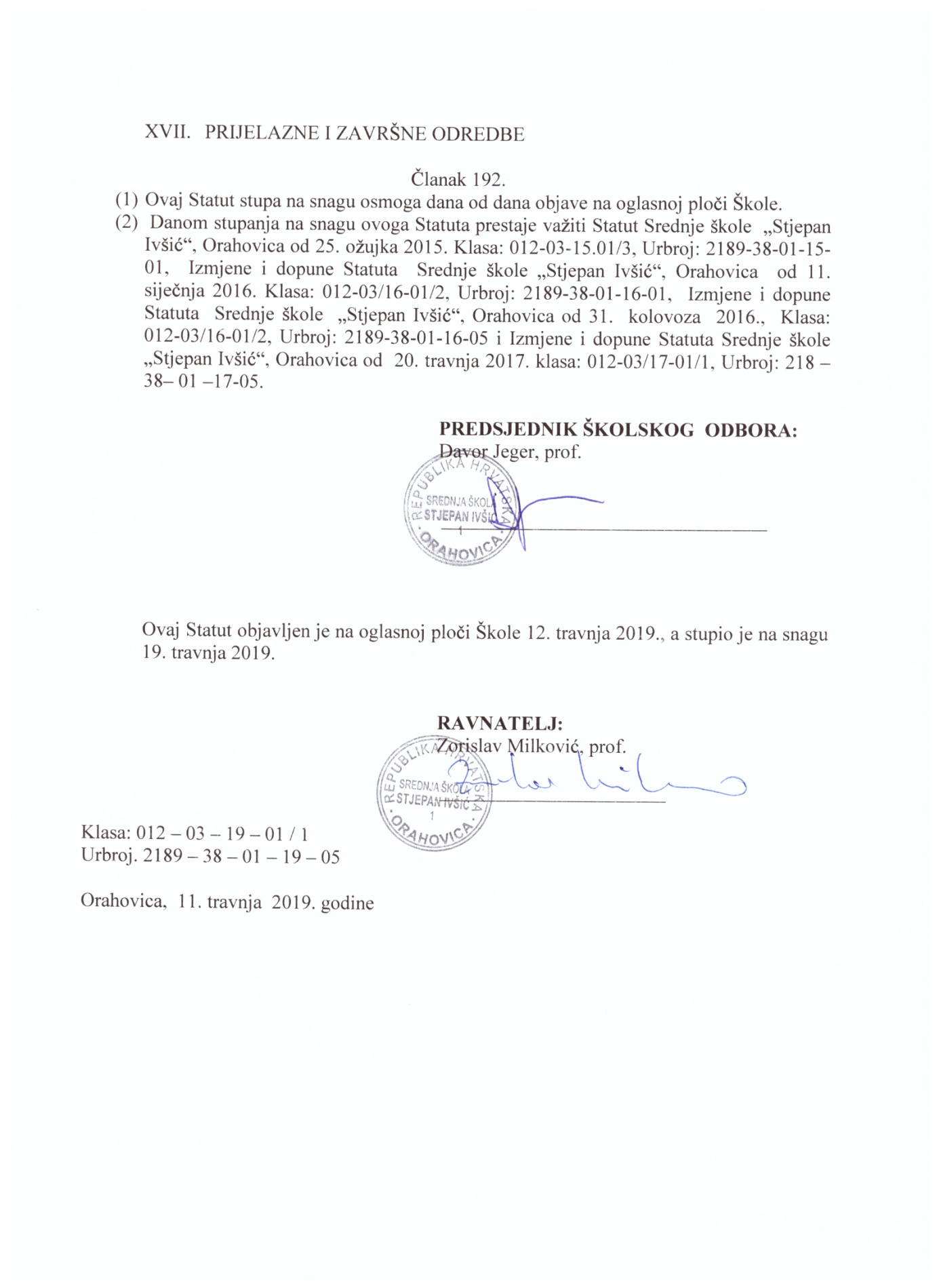 